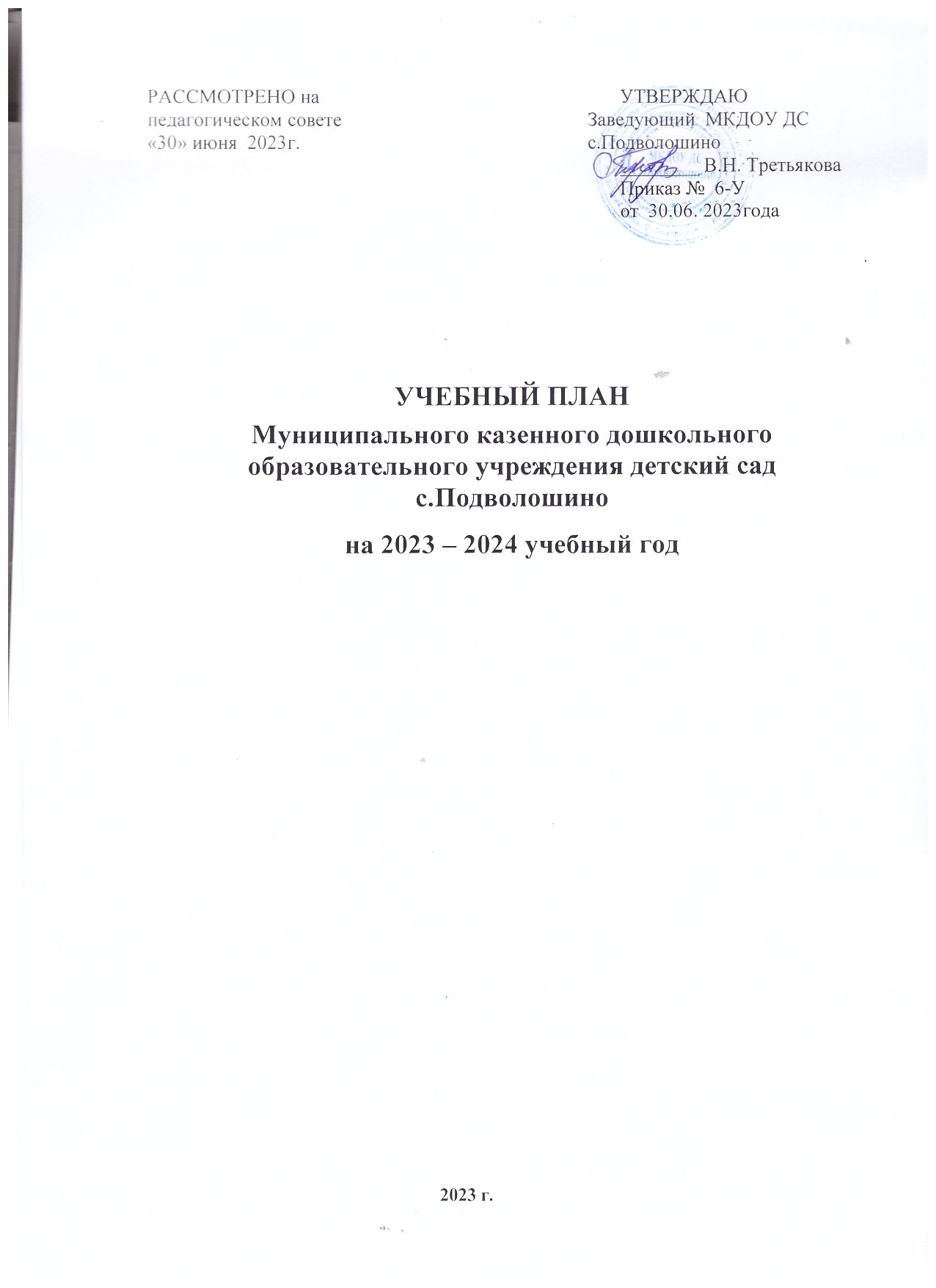 СОДЕРЖАНИЕПояснительная записка.1.1  Нормативные основания составления учебного плана образовательной деятельности.1.2 Программно-целевые основания, положенные в основу учебного плана организованной образовательной деятельности.1.3 Структура	учебного	плана	организованной	образовательной деятельности.Учебный план организованной образовательной деятельности.Расписание организованной образовательной деятельности.Режим дня возрастных групп.Комплексно тематическое планирование.1. Пояснительная записка к учебному плану МКДОУ ДС с.Подволошино                                          на 2023 - 2024 учебный годНормативные основания составления учебного плана образовательной деятельностиУчебный план муниципального казенного дошкольного образовательного учреждения детский сад с.Подволошино (далее ДОУ) на 2023 - 2024 учебный год составлен в соответствии со следующими законодательными актами и нормативными документами:Федеральным законом от 29 декабря 2012 года № 273 «Об образовании в Российской Федерации» (в ред. Федеральных законов от 07.05.2013 № 99-ФЗ, от 23.07.2013 № 203-ФЗ);Федеральный государственный образовательный стандарт дошкольного образования. Приказ Министерства Образования и науки РФ от 17 октября 2013 г.№ 1155 «Об утверждении федерального государственного образовательного стандарта дошкольного образования»;Приказ Министерства просвещения РФ от 31 июля 2020 г. № 373 "Об утверждении Порядка организации и осуществления образовательной деятельности по основным общеобразовательным программам - образовательным программам дошкольного образования";Постановление Главного государственного санитарного врача Российской Федерации от 28.09.2020 г. N 28 "Об утверждении СанПиН 2.4.3648-20 «Санитарно- эпидемиологические требования к организации воспитания и обучения, отдыха и оздоровления детей и молодежи»;Постановление Главного государственного санитарного врача Российской Федерации от 27.10.2020 № 32 «Об утверждении СанПиН 2.3/2.4.3590-20«Санитарно - эпидемиологические требования к организации общественного питания населения»;Уставом ДОУ.Учебный план МКДОУ ДС с.Подволошино, является нормативным документом, устанавливающим перечень образовательных областей и объем учебного времени, отводимого на проведение организованной образовательной деятельности.Программно-целевые основания, положенные в основу учебного планаФундамент образовательного процесса составляет основная образовательная программа дошкольного образования (далее – Программа), разработанная и утверждённая в ДОУ. Цель и задачи деятельности ДОУ по реализации основной образовательной программы определяются ФГОС дошкольного образования, федеральной образовательной программой дошкольного образования, Уставом ДОУ, приоритетного направления ДОУ, с учетом регионального компонента, на основе анализа результатов предшествующей педагогической деятельности, потребностей детей и родителей, социума, в котором находится дошкольное образовательное учреждение.Цели Программы:-разностороннее развитие ребёнка в период дошкольного детства с учётом возрастных и индивидуальных особенностей на основе духовно-нравственных ценностей российского народа, исторических и национально-культурных традиций.Реализация Программы направлена на:создание ПДР (пространство детской реализации)-поддержку детской инициативы, творчества, развитие личности ребенка;создание условий для самореализации ребенка;создание каждому ребенку условий для наиболее полного раскрытия возрастных возможностей и способностей, так как задача дошкольного воспитания состоит не в максимальном ускорении развития дошкольника, и не в форсировании сроков и темпов перевода его на «рельсы» школьного возраста;обеспечение разнообразия детской деятельности – близкой и естественной для ребенка: игры, общения с взрослыми и сверстниками, экспериментирования, предметной, изобразительной, музыкальной. Чем полнее и разнообразнее детская деятельность, тем больше она значима для ребенка и отвечает его природе;ориентацию всех условий реализации программы на ребенка, создание эмоционально - комфортной обстановки и благоприятной среды его позитивного развития.Для достижения поставленных целей Программа предусматривает решение следующих задач:обеспечение единых для Российской Федерации содержания ДО и планируемых результатов освоения образовательной программы ДО;приобщение детей (в соответствии с возрастными особенностями) к базовым ценностям российского народа - жизнь, достоинство, права и свободы человека, патриотизм, гражданственность, высокие нравственные идеалы, крепкая семья, созидательный труд, приоритет духовного над материальным, гуманизм, милосердие, справедливость, коллективизм, взаимопомощь и взаимоуважение, историческая память и преемственность поколений, единство народов России; создание условий для формирования ценностного отношения к окружающему миру, становления опыта действий и поступков на основе осмысления ценностей;построение (структурирование) содержания образовательной деятельности на основе учёта возрастных и индивидуальных особенностей развития;создание условий для равного доступа к образованию для всех детей дошкольного возраста с учётом разнообразия образовательных потребностей и индивидуальных возможностей;охрана и укрепление физического и психического здоровья детей, в том числе их эмоционального благополучия;обеспечение развития физических, личностных, нравственных качеств и основ патриотизма, интеллектуальных и художественно-творческих способностей ребёнка, его инициативности, самостоятельности и ответственности;обеспечение психолого педагогической поддержки семьи и повышение компетентности родителей (законных представителей) в вопросах воспитания, обучения и развития, охраны и укрепления здоровья детей, обеспечения их безопасности;достижение детьми на этапе завершения ДО уровня развития, необходимого и достаточного для успешного освоения ими образовательных программ начального общего образования.В учебном плане устанавливается соотношение между инвариантной (обязательной) частью и вариативной (модульной) частью, формируемой дошкольным образовательным учреждением:инвариантная (обязательная) часть - не менее 60 % от общего нормативного времени, отводимого на освоение основных образовательных программ дошкольного образования.вариативная (модульная) часть - не более 40 % от общего нормативного времени, отводимого на освоение основных образовательных программ дошкольного образования. Эта часть Учебного плана, формируемая дошкольным образовательным учреждением, обеспечивает вариативность образования, отражает специфику дошкольного образовательного учреждения, позволяет более полно реализовать социальный заказ на образовательные услуги.Учебный план ориентирован на интеграцию обучения и воспитания, на развитие воспитанников и состоит из следующих образовательных областей:социально-коммуникативное развитие;познавательное развитие;речевое развитие;художественно-эстетическое развитие;физическое развитие.Реализация учебного плана предполагает обязательный учет принципа интеграции образовательных областей в соответствии с возрастными возможностями и особенностями воспитанников, спецификой и возможностями образовательных областей.При составлении учебного плана учитывалось соблюдение минимального количества организованной образовательной деятельности на изучение каждой образовательной области, которое определено в инвариантной части учебного плана, и предельно допустимая нагрузка.Объем учебной нагрузки в течение недели определен в соответствии с санитарно- эпидемиологическими требованиями к устройству, содержанию и организации режима работы дошкольных образовательных учреждений.Перерывы между периодами непрерывной организованной образовательной деятельностью составляют не менее 10 минут.Образовательная деятельность, требующая повышенной познавательной активности и умственного напряжения детей, проводится в первую половину дня и в дни наиболее высокой работоспособности детей (вторник, среда). Для профилактики утомления детей она сочетается с образовательной деятельностью, направленной на физическое и художественно-эстетическое развитие детей. Домашние задания детям не задаются.Реализация физического и художественно-эстетического направлений занимает не менее 50% общего времени образовательной деятельности. 3 занятие по физическому развитию проводится на прогулкеРеализация других видов образовательной деятельности, не отраженных в инвариантной части учебного плана, во всех возрастных группах осуществляется в ходе взаимодействия педагога с детьми при проведении режимных моментов, самостоятельной деятельности детей, взаимодействия с семьями воспитанников.Переходный период к началу учебного года (с 1 по 15 сентября) предусматривает наличие щадящего режима, нацеленного на адаптацию детей к условиям жизни в новой возрастной группе и включающего мероприятия, направленные на создание благоприятного психологического климата, снижение напряжения и предотвращение негативных проявлений.В 2023- 2024 г. в ДОУ функционируют 2 группы общеразвивающей направленности:  от 1 до 4 лет – младшая разновозрастная группа;от 4 до 7 лет – старшая разновозрастная группа.Все группы работают в режиме 5-дневной недели с 10-часовым пребыванием дошкольников.Психолого-педагогическая работа с воспитанниками учреждения осуществляется воспитателями и строится с учётом возрастных особенностей развития детей дошкольного возраста, который необходим для правильной организации осуществления образовательного процесса, как в условиях семьи, так и в условиях дошкольного образовательного процесса.Структура учебного плана организованной образовательной деятельностиУчебный день делится на три блока:утренний образовательный блок включает в себя:самостоятельную деятельность ребенка и его совместную деятельность с воспитателем;утренний круг (проводится в форме развивающего общения, диалога)развивающий блок представляет собой:организованную образовательную деятельность (организованное обучение в форме игровой деятельности);наблюдения, опыты, эксперименты на прогулке;вечерний блок включает в себя:совместную деятельность воспитателя с ребенком;свободную самостоятельную деятельность воспитанников;образовательную деятельность художественно-эстетического и физкультурно оздоровительного направления.вечерний круг (проводится в форме развивающего общения, диалога)На основе учебного плана разработано расписание организованной образовательной деятельности на неделю, не превышающее учебную нагрузку.В расписании учтены психолого-возрастные возможности детей, продолжительность видов образовательной деятельности в день в каждой возрастной группе.Продолжительность непрерывной непосредственно образовательной деятельности:С 2 до 3 лет – не более 10 мин. – 1 час 40 минут в неделю, допускается осуществлять образовательную деятельность в первую и во вторую половину дня.С 3 до 4 лет  – не более 15 мин. – 2 часа 30 минут. В первой половине дня – 30 минутС 4 до 5 лет – не более 20 мин. - 4 часа в неделю. В первой половине дня – 40 минутС 5 до 6 лет – не более 25 мин.– 5 часов 25 мин. в неделю. В первой половине дня –  50 минут.С 6 до 7 лет – не более 30 мин. – 7 часов в неделю. В первой половине дня – 1час 30 минут.Занятия:Находятся в ЗБР (Зона ближайшего развития), то есть задания должны быть достаточно сложными, чтобы ребенку надо было приложить усилия для решения задачи, но выполнимыми, чтобы ребенок оказывался в ситуации успеха.Соответствуют деятельностному подходу, то есть опираются на детские смыслы и интересы, специфически детские виды деятельности, чтобы дети были активными, заинтересованными участниками процесса.В занятиях соблюдается принцип возрастного соответствия, то есть на занятиях учитываются возрастные особенности развития детей и опираются на ведущий вид деятельности.Занятие строиться на принципах развивающего обучения, то есть работа направлена не столько на накопление знаний детей, сколько на развитие умения думать, рассуждать, вступать в диалог, отстаивать свою точку зренияПри подборе материала для занятий учитывается принцип культуросообразности, то есть используется материал, отвечающий культурно-историческим ценностям и традициям народов РФ.Планирование воспитательно – образовательного процесса на 2023 – 2024 учебный годТаблица 1.Взаимодействие взрослого с детьми в различных видах деятельностиТаблица 2Самостоятельная деятельность детейТаблица 3Оздоровительная работаТаблица 4Расписание непосредственной образовательной деятельности на 2023-2024 учебный годПримерный режим дня (холодный период) на 2023 – 2024 учебный годТаблица 5Режим дня всех возрастных групп (теплый период) на 2023 – 2024 учебный годТаблица 6Комплексно тематическое планирование по всем возрастным группам на 2023 - 2024 учебный год Комплексно-тематическое планирование (2-3 лет)Комплексно-тематическое планирование (3-4 лет)Комплексно-тематическое планирование в средней группе (4-5 лет)Комплексно-тематическое планирование в старшей группе (5-6 лет)Комплексно-тематическое планирование в подготовительной к школе группе (6-7(8) лет)Учебный план на 2023 - 2024 учебный годУчебный план на 2023 - 2024 учебный годУчебный план на 2023 - 2024 учебный годУчебный план на 2023 - 2024 учебный годУчебный план на 2023 - 2024 учебный годУчебный план на 2023 - 2024 учебный годУчебный план на 2023 - 2024 учебный годУчебный план на 2023 - 2024 учебный годУчебный план на 2023 - 2024 учебный годУчебный план на 2023 - 2024 учебный годУчебный план на 2023 - 2024 учебный годУчебный план на 2023 - 2024 учебный годУчебный план на 2023 - 2024 учебный годУчебный план на 2023 - 2024 учебный годУчебный план на 2023 - 2024 учебный годУчебный план на 2023 - 2024 учебный годУчебный план на 2023 - 2024 учебный годУчебный план на 2023 - 2024 учебный годУчебный план на 2023 - 2024 учебный годУчебный план на 2023 - 2024 учебный годУчебный план на 2023 - 2024 учебный годУчебный план на 2023 - 2024 учебный годУчебный план на 2023 - 2024 учебный годУчебный план на 2023 - 2024 учебный годУчебный план на 2023 - 2024 учебный годУчебный план на 2023 - 2024 учебный годУчебный план на 2023 - 2024 учебный годУчебный план на 2023 - 2024 учебный годУчебный план на 2023 - 2024 учебный годУчебный план на 2023 - 2024 учебный годУчебный план на 2023 - 2024 учебный годУчебный план на 2023 - 2024 учебный годОбразовательные областиОбразовательные области     2-3 года     2-3 года     2-3 года       3-4 года       3-4 года       3-4 года           4-5 лет           4-5 лет           4-5 лет        5-6 лет        5-6 лет        5-6 лет                  6-7 лет                  6-7 лет                  6-7 летОбразовательные областиОбразовательные областиНед.Мес.Год.Нед.Мес.Год.Нед.Мес.Год.Нед.Мес.Год.Нед.Мес.Год.Познавательное развитиеПознавательное развитиеПознавательное развитиеПознавательное развитиеПознавательное развитиеПознавательное развитиеПознавательное развитиеПознавательное развитиеПознавательное развитиеПознавательное развитиеПознавательное развитиеПознавательное развитиеПознавательное развитиеПознавательное развитиеПознавательное развитиеПознавательное развитиеФормирование элементарных математических представленийФормирование элементарных математических представлений14361436143614362872Ознакомление с окружающим миром и социальной действительностьюОзнакомление с окружающим миром и социальной действительностью14360.52180,52180,52180,5218Ознакомление с природойОзнакомление с природой---0,52180,52180,52180,5218Речевое развитиеРечевое развитиеРечевое развитиеРечевое развитиеРечевое развитиеРечевое развитиеРечевое развитиеРечевое развитиеРечевое развитиеРечевое развитиеРечевое развитиеРечевое развитиеРечевое развитиеРечевое развитиеРечевое развитиеРечевое развитиеРазвитие речиРазвитие речи0,52180,52180,52180,52180,5218Ознакомление с художественной литературой и фольклоромОзнакомление с художественной литературой и фольклором0,52180,52180,52180,52180,5218Подготовка к обучению грамотеПодготовка к обучению грамоте---------14361436Художественно-эстетическое развитиеХудожественно-эстетическое развитиеХудожественно-эстетическое развитиеХудожественно-эстетическое развитиеХудожественно-эстетическое развитиеХудожественно-эстетическое развитиеХудожественно-эстетическое развитиеХудожественно-эстетическое развитиеХудожественно-эстетическое развитиеХудожественно-эстетическое развитиеХудожественно-эстетическое развитиеХудожественно-эстетическое развитиеХудожественно-эстетическое развитиеХудожественно-эстетическое развитиеХудожественно-эстетическое развитиеХудожественно-эстетическое развитиеМузыкаМузыка28722872287228722868РисованиеРисование14361436143628722868ЛепкаЛепка0,52180,52180,52180.52180.5218КонструированиеКонструирование0.52180.52181436------АппликацияАппликация---0,52180,52180,52180,5218Художественный трудХудожественный труд---0,5218143614361436Физическое развитиеФизическое развитиеФизическое развитиеФизическое развитиеФизическое развитиеФизическое развитиеФизическое развитиеФизическое развитиеФизическое развитиеФизическое развитиеФизическое развитиеФизическое развитиеФизическое развитиеФизическое развитиеФизическое развитиеФизическое развитиеЗдоровьеЗдоровьеИнтегрируется со всеми образовательными областями проводится ежедневно в процессе режимных моментовИнтегрируется со всеми образовательными областями проводится ежедневно в процессе режимных моментовИнтегрируется со всеми образовательными областями проводится ежедневно в процессе режимных моментовИнтегрируется со всеми образовательными областями проводится ежедневно в процессе режимных моментовИнтегрируется со всеми образовательными областями проводится ежедневно в процессе режимных моментовИнтегрируется со всеми образовательными областями проводится ежедневно в процессе режимных моментовИнтегрируется со всеми образовательными областями проводится ежедневно в процессе режимных моментовИнтегрируется со всеми образовательными областями проводится ежедневно в процессе режимных моментовИнтегрируется со всеми образовательными областями проводится ежедневно в процессе режимных моментовИнтегрируется со всеми образовательными областями проводится ежедневно в процессе режимных моментовИнтегрируется со всеми образовательными областями проводится ежедневно в процессе режимных моментовИнтегрируется со всеми образовательными областями проводится ежедневно в процессе режимных моментовФизическая культураФизическая культура312108312108312108312108312108Социально-коммуникативное развитиеСоциально-коммуникативное развитиеСоциально-коммуникативное развитиеСоциально-коммуникативное развитиеСоциально-коммуникативное развитиеСоциально-коммуникативное развитиеСоциально-коммуникативное развитиеСоциально-коммуникативное развитиеСоциально-коммуникативное развитиеСоциально-коммуникативное развитиеСоциально-коммуникативное развитиеСоциально-коммуникативное развитиеСоциально-коммуникативное развитиеСоциально-коммуникативное развитиеСоциально-коммуникативное развитиеСоциально-коммуникативное развитиеСоциализацияСоциализацияИнтегрируется со всеми образовательными областями проводится ежедневно в процессе режимных моментовИнтегрируется со всеми образовательными областями проводится ежедневно в процессе режимных моментовИнтегрируется со всеми образовательными областями проводится ежедневно в процессе режимных моментовИнтегрируется со всеми образовательными областями проводится ежедневно в процессе режимных моментовИнтегрируется со всеми образовательными областями проводится ежедневно в процессе режимных моментовИнтегрируется со всеми образовательными областями проводится ежедневно в процессе режимных моментовИнтегрируется со всеми образовательными областями проводится ежедневно в процессе режимных моментовИнтегрируется со всеми образовательными областями проводится ежедневно в процессе режимных моментовИнтегрируется со всеми образовательными областями проводится ежедневно в процессе режимных моментовИнтегрируется со всеми образовательными областями проводится ежедневно в процессе режимных моментовИнтегрируется со всеми образовательными областями проводится ежедневно в процессе режимных моментовИнтегрируется со всеми образовательными областями проводится ежедневно в процессе режимных моментовБезопасностьБезопасностьИнтегрируется со всеми образовательными областями проводится ежедневно в процессе режимных моментовИнтегрируется со всеми образовательными областями проводится ежедневно в процессе режимных моментовИнтегрируется со всеми образовательными областями проводится ежедневно в процессе режимных моментовИнтегрируется со всеми образовательными областями проводится ежедневно в процессе режимных моментовИнтегрируется со всеми образовательными областями проводится ежедневно в процессе режимных моментовИнтегрируется со всеми образовательными областями проводится ежедневно в процессе режимных моментовИнтегрируется со всеми образовательными областями проводится ежедневно в процессе режимных моментовИнтегрируется со всеми образовательными областями проводится ежедневно в процессе режимных моментовИнтегрируется со всеми образовательными областями проводится ежедневно в процессе режимных моментовИнтегрируется со всеми образовательными областями проводится ежедневно в процессе режимных моментовИнтегрируется со всеми образовательными областями проводится ежедневно в процессе режимных моментовИнтегрируется со всеми образовательными областями проводится ежедневно в процессе режимных моментовТрудТрудИнтегрируется со всеми образовательными областями проводится ежедневно в процессе режимных моментовИнтегрируется со всеми образовательными областями проводится ежедневно в процессе режимных моментовИнтегрируется со всеми образовательными областями проводится ежедневно в процессе режимных моментовИнтегрируется со всеми образовательными областями проводится ежедневно в процессе режимных моментовИнтегрируется со всеми образовательными областями проводится ежедневно в процессе режимных моментовИнтегрируется со всеми образовательными областями проводится ежедневно в процессе режимных моментовИнтегрируется со всеми образовательными областями проводится ежедневно в процессе режимных моментовИнтегрируется со всеми образовательными областями проводится ежедневно в процессе режимных моментовИнтегрируется со всеми образовательными областями проводится ежедневно в процессе режимных моментовИнтегрируется со всеми образовательными областями проводится ежедневно в процессе режимных моментовИнтегрируется со всеми образовательными областями проводится ежедневно в процессе режимных моментовИнтегрируется со всеми образовательными областями проводится ежедневно в процессе режимных моментовИтогоИтого10403601144396124843213524681456504Недельная нагрузкаНедельная нагрузка1 час 40 мин1 час 40 мин1 час 40 мин2 часа 45 мин2 часа 45 мин2 часа 45 мин4 часа4 часа4 часа5 часов 25 мин5 часов 25 мин5 часов 25 мин7 часов7 часов7 часовЧасть формируемая участниками образовательного процессаЧасть формируемая участниками образовательного процессаЧасть формируемая участниками образовательного процессаЧасть формируемая участниками образовательного процессаЧасть формируемая участниками образовательного процессаЧасть формируемая участниками образовательного процессаЧасть формируемая участниками образовательного процессаЧасть формируемая участниками образовательного процессаЧасть формируемая участниками образовательного процессаЧасть формируемая участниками образовательного процессаЧасть формируемая участниками образовательного процессаЧасть формируемая участниками образовательного процессаЧасть формируемая участниками образовательного процессаЧасть формируемая участниками образовательного процессаЧасть формируемая участниками образовательного процессаЧасть формируемая участниками образовательного процессаПознавательное развитие (конструктивная деятел-ть)Познавательное развитие (конструктивная деятел-ть)В режимеВ режимеВ режимеВ режимеВ режимеВ режимеВ режимеВ режимеВ режиме1 раз в неделю1 раз в неделю1 раз в неделю1 раз в неделю1 раз в неделю1 раз в неделюРечевое развитиеРечевое развитиеВ режимеВ режимеВ режимеВ режимеВ режимеВ режимеВ режимеВ режимеВ режимеВ режимеВ режимеВ режимеВ режимеВ режимеВ режимеИтогоИтого10101011 занятий11 занятий11 занятий12 занятий12 занятий12 занятий14 занятий14 занятий14 занятий15 занятий15 занятий15 занятийНедельная нагрузкаНедельная нагрузка1 час 40 мин1 час 40 мин1 час 40 мин2 часа 45 мин2 часа 45 мин2 часа 45 мин4 часа4 часа4 часа5 часов 50 мин5 часов 50 мин5 часов 50 мин7 часов 30 мин7 часов 30 мин7 часов 30 минВиды деятельностиМладшая разновозрастная группаСтаршая разновозрастная группаЧтениехудожественной литературыежедневноежедневноКонструктивно-модельная деятельность1 раз в неделю1 раз в неделюИгроваядеятельностьежедневноежедневноОбщение при проведении режимныхмоментовежедневноежедневноДежурстваежедневноежедневноПрогулкиежедневноежедневноТрудоваядеятельностьежедневноежедневноНаблюденияежедневноежедневноВиды деятельностиМладшая разновозрастная  группаСтаршая разновозрастная группаСамостоятельная играежедневноежедневноПознавательно- исследовательс каядеятельность1 раз в неделю1 раз в неделюСамостоятельная деятельность вмини-центрах развитияежедневноежедневноВиды деятельностимладшаяразновозрастнаягруппастаршаяразновозрастнаягруппаУтренняя гимнастикаежедневноежедневноКомплексы ЗПежедневноежедневноГигиенические процедурыежедневноежедневноМладшая группаМладшая группаМладшая группаСтаршая группаСтаршая группаСтаршая группа1-2 года2-3 года3-4 года4-5 лет5-6 лет6-7 летПонедельник1.Игры-занятия расширение ориентировки в окружающем (09.15-09.25)2.Музыка(10.00-10.10)1.Познание (формирование целостной картины мира, расширение кругозора) (09.15-09.25)2.Музыка(10.00-10.10)1. Познание (ФЦКМ, расширение кругозора) (09.25-09.40)2.Музыка (10.00-10.15)1. Познание (ФЦКМ) (09.15-09.35)2. Музыка (09.50-10.10)1. Познание (ФЦКМ) (09.15-09.40)2. Музыка (09.50-10.15)3.Чтение художественной литературы (15.15-15.40)1. Познание (ФЦКМ) (09.15-09.40) 2. Музыка (09.50-10.15)3.Чтение художественной литературы (15.15-15.40)Вторник1.Игры-занятия со строительным материалом (09.15-09.25)2.Физическая культура(10.00-10.10)1.Познание (ФЭМП, развитие позновательно-исследовательской и продуктивной (конструкторской) деятельности, сенсорное развитие(09.15-09.25)2. физическая культура(10.00-10.10)1.Познание (ФЭМП, конструирование) (09.25-09.40)2.Физическая культура(10.00-10.15)1. ФЭМП (09.15-09.35)2. Физическая культура (09.50-10.10)1. ФЭМП (09.15-09.40)2. Физическая культура(09.50-10.15)3. Художественное творчество (рисование) (15.15-15.40)1. ФЭМП (09.15-09.40)2. Физическая культура(09.50-10.15)3. Художественное творчество (рисование) (15.15-15.40)Среда1.Развитие речи(09.15-09.25)2. Игры-занятия с дидактическим материалом (10.00-10.10)1. Коммуникация (развитие речи)  (09.15-09.25)1.Художественное творчество (лепка) (10.00-10.10)1. Коммуникация (развитие речи)  (09.25-09.40)2. Художественное творчество (лепка, аппликация) (10.00-10.15)1. Коммуникация (развитие речи)  (09.15-09.35)2. Физическая культура (15.15-15.35)1. Коммуникация (подготовка к обучению грамоте) (09.15-09.40)2. Познание (конструирование, ручной труд) (09.50-10.15)3. Физическая культура (15.15-15.40)1. Коммуникация (подготовка к обучению грамоте) (09.15-09.40)2. Познание (конструирование, ручной труд) (09.50-10.15)3. Физическая культура (15.15-15.40)Четверг1.Чтение художественной литературы(09.15-09.25)2. Музыка(10.00-10.10)1.Чтение художественной литературы(09.15-09.25)2. Музыка(10.00-10.10)1.Чтение художественной литературы(09.25-09.40)2. Музыка(10.00-10.15)1. Художественное творчество (рисование) (09.50-10.10)2. Физическая культура (15.15-15.35)1.ФЭМП(09.15-09.40)2. Художественное творчество (рисование) (09.50-10.15)2. Физическая культура (15.15-15.40)1.ФЭМП (09.15-09.40)2. Художественное творчество (рисование) (09.50-10.15)2. Физическая культура (15.15-15.40)Пятница1.Игры-занятия с дидактическим материалом(09.15-09.25)2.Физическая культура(10.00-10.10)1.Художественное творчество (рисование) (09.15-09.25)2.Физическая культура(10.00-10.10)1.Художественное творчество (рисование) (09.25-09.40)2.Физическая культура(10.00-10.15)1. Художественное творчество (лепка, аппликация) (09.50-10.10)2. Музыка(15.15-15.35)1.Коммуникация (развитие речи) (09.15-09.40)2. Художественное творчество (лепка, аппликация) (09.50-10.15)3. Музыка(15.15-15.40)1.Коммуникация (развитие речи) (09.15-09.40)2. Художественное творчество (лепка, аппликация) (09.50-10.15)3. Музыка(15.15-15.40)Виды деятельностиМладшая разновозрастная         группа1-2 года/2-4 годаМладшая разновозрастная         группа1-2 года/2-4 годаСтаршая разновозрастная группа   4-5 лет/5-7 летСтаршая разновозрастная группа   4-5 лет/5-7 летСтаршая разновозрастная группа   4-5 лет/5-7 летВ образовательном учрежденииВ образовательном учрежденииВ образовательном учрежденииВ образовательном учрежденииВ образовательном учрежденииВ образовательном учрежденииI половина дняI половина дняI половина дняI половина дняI половина дняI половина дняПрием детей. Осмотр. Свободная игра.Самостоятельная деятельность07.30 – 08.3007.30 – 08.3007.30 – 08.3007.30 – 08.3007.30 – 08.30Утренняя гимнастикапод музыку08.30 – 08.4008.30 – 08.4008.30 – 08.4008.30 – 08.4008.30 – 08.40Самообслуживание.Дежурство--08.40 – 08.5008.40 – 08.5008.40 – 08.50Подготовка к завтраку.Завтрак08.30 – 09.0508.30 – 09.0508.50 – 09.0008.50 – 09.0008.50 – 09.00Игры, самостоятельнаядеятельность детей09.05 – 09.3009.05 – 09.3009.00 – 09.3009.00 – 09.3009.00 – 09.30Организованная детская деятельность (поподгруппам)09.55 – 10.05(I подгруппа)10.05 – 10.30(II подгруппа)09.30 – 10.00       09.50 – 10.30Второй завтрак10.30 – 10.4010.30 – 10.4010.30 – 10.4010.30 – 10.4010.30 – 10.40Подготовка к прогулке. Прогулка (подвижные игры, элементарныйбытовой труд, наблюдения, двигательнаядеятельность)10.40 – 11.5010.40 – 11.5010.40 – 11.5010.40 – 11.5010.40 – 11.50Возвращение с прогулки,самостоятельная деятельность11.50 – 12.0011.50 – 12.0011.50 – 12.0011.50 – 12.0011.50 – 12.00Подготовка к обеду,обед12.00 – 12.3012.00 – 12.3012.00 – 12.3012.00 – 12.3012.00 – 12.30Подготовка ко сну,дневной сон12.30 – 15.0012.30 – 15.0012.30 – 15.0012.30 – 15.0012.30 – 15.00Постепенный подъем, водные и воздушныепроцедуры15.00 – 15.2515.00 – 15.2515.00 – 15.2515.00 – 15.2515.00 – 15.25Игры, самостоятельная деятельность, чтениехудожественной литературы15.25 – 16.0015.25 – 16.0015.25 – 16.0015.25 – 16.0015.25 – 16.00Подготовка к полднику,полдник16.00 – 16.1516.00 – 16.1516.00 – 16.1516.00 – 16.1516.00 – 16.15Игры, самостоятельная и организованная детскаядеятельность16.15 – 16.5016.15 – 16.5016.15 – 16.5016.15 – 16.5016.15 – 16.50Подготовка к прогулке, прогулка, самостоятельнаядеятельность (подвижные игры,элементарный бытовой труд, наблюдения,двигательная деятельность)16.50 – 17.3016.50 – 17.3016.50 – 17.3016.50 – 17.3016.50 – 17.30Виды деятельностиМладшаяразновозрастная группаСтаршая разновозрастнаягруппа1-2 года/ 3-4 годаВ образовательном учрежденииВ образовательном учрежденииВ образовательном учрежденииI половина дняI половина дняI половина дняПрием детей на улице, осмотр, игры, труд, индивидуальная работа, чтение художественной литературы, общение, самостоятельнаядеятельность07.30 – 08.3007.30 – 08.30Утренняя гимнастика насвежем воздухе08.30 – 08.4008.30 – 08.40Самообслуживание.Дежурство-08.40 – 09.05Подготовка к завтраку.Завтрак08.40 – 09.0508.40 – 09.05Игры, самостоятельнаядеятельность детей09.05 – 09.20/09.20 – 10.0009.05 – 10.00Организованнаядеятельность взрослого и детей10.00 – 10.2010.00 – 10.20Второй завтрак10.20 – 10.3010.20 – 10.30Подготовка к прогулке. Прогулка (подвижные игры, элементарный бытовой труд, наблюдения, двигательнаядеятельность)10.30 – 12.0010.30 – 12.00Возвращение с прогулки, самостоятельнаядеятельность12.00 – 12.1512.00 – 12.15Подготовка к обеду, обед12.15 – 12.4512.15 – 12.45Подготовка ко сну, дневнойсон12.45 – 15.0012.45 – 15.00Постепенный подъем,водные и воздушные процедуры15.00 – 15.2515.00 – 15.25Игры, самостоятельнаядеятельность15.25 – 16.0015.25 – 16.00Подготовка к полднику,полдник16.00 – 16.1516.00 – 16.15Подготовка к прогулке, прогулка, самостоятельная деятельность (подвижные игры, элементарныйбытовой труд, наблюдения, двигательная деятельность)16.15 – 17.3016.15 – 17.30«Наш участок»Знакомство детей с участком детского сада. Формирование положительных эмоции к прогулкам.Экскурсия по участкудетского сада, наблюдение, беседы.3 неделя сентября«Я и моя семья»Способствовать развитию у детей первоначального представления о семье,формирование у ребенка интереса к собственному имени.Воспитание любви к своей семье.Чтение стихотворений о маме, папе, бабушке,дедушке, потешек, русских народных сказок.Рассматриваниефотографий детей, родных и близких, иллюстраций по теме «Моя семья».Беседы с детьми.Проигрываниедидактических, сюжетно- ролевых, театрализованныхигр на семейную тематику.4 неделя сентябряКукольный спектакль«Козлик ищет маму»«Осень в гости к нам пришла»Формирование у детейэлементарных представлений об осени, ее признаках и явлениях (сезонные изменения в природе, одежде людей, на участкедетского сада).Беседы, рассматривание картинок, чтение произведений.1 неделя октябряЭкскурсия по территории детского сада21 сентября -Международный день мира«Дары осени – овощи и фрукты»Формирование обобщающего понятия «овощи», «фрукты», их польза для человека.Беседа « Где растут овощи и фрукты». Просмотр иллюстраций. Чтениестихотворений. Лепка по теме.2 неделя октябряСюжетно – ролевая игра «Сбор урожая»1 октября – День пожилого человека4 октября –Всемирный день животных«Лесные звери осенью»Формирование у детей первоначального представления о лесе и его обитателях - диких животных (заяц, лиса, медведь,волк). Знакомство детей с тем,Чтение произведений, просмотр презентации«Осень в лесу», просмотр иллюстраций, слушаниемузыки.3 неделя октябряВыставка поделок из пластилина «Вот ежик – ни головы, ни ножек»9 октября -Всемирный день почтыкак звери живут в разное время года.«Мой папа»Формирование позитивного эмоционального отношения к папе, как к главному членусемьи, закрепление знаний о том, что у всех есть папа, даже у животных, воспитание чувствагордости своими отцами.Разучивание стихотворения«Папа», беседы, рисование по теме.4 неделя октябряРазвлечение«Поздравляем наших пап»15 октября –День отца«Животные и их детеныши»Расширение знаний о диких и домашних животных.Рассматривание иллюстраций, чтение произведений,дидактические игры1 неделя ноябряВыставка творческих работ«Моя улица, мой дом»Формирование у детейначального представления об улице, доме, в котором мы живем. Знакомство детей спредметами домашнего обихода.Рассматривание иллюстраций, беседы одоме, чтение произведений«Три поросенка», «Кошкин дом».2 неделя ноябряКонструирование изблочного конструктора«Мой дом»«У нас в квартире мебель»Формирование обобщающего понятия «мебель», расширение словаря.Рассматривание иллюстраций предметов мебели, нахождение предмета мебели попросьбе воспитателя.3 неделя ноябряВыставка детских работ18 ноября - День рождения Деда Мороза«Знакомство с посудой»Формирование обобщающего понятия «посуда», назначение, виды посуды.Беседы, рассматривание иллюстраций,Чтение К.И.Чуковского «Федорино горе».4 неделя ноябряВыставка детских работ«Поможем Федоре»21 ноября -Всемирный День приветствий«Одежда и обувь»Формирование обобщающих понятий «одежда и обувь».Словесные, дидактические, настольные игры.Рисование, лепка на тему.1 неделя декабряСюжетно-ролевая игра«Оденем куклу Катю на прогулку»«Зима пришла»Формирование элементарных представлений о зиме, о ее признаках.Рассматривание иллюстраций,дидактические игры.Чтение произведений о зиме.2 неделя декабряВыставка детских работ«Зимушка-зима»«Зимние забавы»Знакомство детей с зимними играми, развлечениями.Рассматривание картины«Зимние забавы». Лепка по теме.3 неделя декабряВыставка детских работ«Снеговики играют в снежки»«Новогодние чудеса»Способствование накоплению детьми ярких впечатлений о зиме, новогоднем празднике; развитию причинно-следственных связей.Просмотр презентации, чтение произведений. Подготовка к новогоднему утреннику.4 неделя декабряНовогодний утренникНовый год«В гости к нам пришли матрешки»Знакомство с народным творчеством на примеренародной игрушки – матрешки;знакомство с особенностями игрушки.Рассматривание игрушки. Чтение стихотворения Э.Успенского «Матрешка», рисование по теме.2 неделя январяВыставка детских работ«Наша любимая матрешка»11 января -Всемирный день«спасибо»«В гостях у сказки»Создание условий для знакомства со сказками.Чтение русских народных сказок «Заюшкинаизбушка», «Кот, петух и лиса», «Маша и медведь»,«Лиса и заяц».3 неделя январяКукольный спектакль«Колобок»«Музыка и фольклор»Знакомство с народным фольклором; формирование умения внимательно слушать спокойные и бодрые песенки, подпевать фразы в песне(совместно с воспитателем).Слушание произведений малых форм фольклора««А баиньки-баиньки»,«Бежала лесочком лиса с кузовочком ... », «Большие ноги», «Водичка, водичка»,«Вот и люди спят» и т.д.4 неделя январяРазвлечение «сундучок потешек»21 января -Международный день объятий«Я вырасту здоровым»Формирование первоначальных представлений об охране жизни и здоровья, умение ориентироваться в строениисобственного тела; умение и желание соблюдать правила личной гигиены тела; формировать культурно –гигиенические навыки.Чтение стихотворения В.Берестова «Больная кукла», «Маша- растеряша»,рассматривание иллюстраций с изображением человека, хождение по массажнымковрикам.1 неделя февраляСпортивный досуг «Я здоровым быть хочу»«Что такое хорошо, что такое плохо»Обобщение и расширение знаний детей о хороших и плохих поступках. Повторение изакрепление с детьми формывежливых обращений с людьми. Способствование пониманию: как можно поступить и как нельзя, что такое хорошо, чтотакое плохо.Просмотрмультфильма.Беседы, дидактические игры.2 неделя февраляРассматривание иллюстраций с различными поступками, обсуждение.«Мы едем, едем, едем…»Формирование у детейэлементарных представлений о транспортных средствах.Профессия «водитель».Рассматриваниеиллюстраций с различным видом транспорта, прослушиваниепроизведения «Веселые путешественники»,проигрывание игр.3 неделя февраляСюжетно-ролевая игра«Мы едем в автобусе»17 февраля - День проявления доброты«Осторожно – дорога!»Формирование элементарных представлений о правилахдорожного движения. Формирование умений различать проезжую часть дороги, тротуар. Знакомство детей со светофором и его цветами. Формирование первичных представлений обезопасном поведении надорогах. «Поведение на улице рядом с дорогой».Видеопросмотр м/ф «Дядя Степа-Милиционер».Рассматриваниеиллюстраций по теме ПДД.4 неделя февраляВыставка детских работ«Наш друг светофор»«Моя мама»Формирование представление о празднике 8 марта; воспитание доброго отношения к маме.Рассматривание фото мам. Изготовление открыток.Разучивание стихов.1 неделя мартаУтренник, посвященный 8 Марта.1 марта - Всемирный день кошек«Весна пришла!»Закрепление знаний детей осмене времен года, обогащение их представления о весенних явлениях природы.Рассматривание иллюстраций. Чтениестихотворений о весне. Рисование по теме.2 неделя мартаПросмотрразвивающего сюжета о весне.8 марта -Международный женский день«Лесные звери весной»Закрепление знаний о признаках весны, представлений обизменениях в жизни диких животных весной.Расширение словаря,закрепление названий детенышей зверей.Рассматривание иллюстраций. Просмотр мультфильма: «Храбрый зайка».3 неделя мартаВыставка работ детей21 марта - Праздник -День Земли«Птички прилетели, песенки запели»Формирование первоначального представления у детей о перелетных птицах (почему их так называют, куда улетают ипочему).Рассматривание иллюстраций, чтение стихотворений.4 неделя мартаМузыкальное развлечение «Птички – невелички»27 марта -Международный день театра«Мы в зоопарке»Формирование представления у детей о зоопарке, о животных, находящихся в нем.Чтение произведения С.Я.Маршака «Детки в клетке», рисование по теме, рассматриваниеиллюстраций.1 неделя апреляВыставка детских работапреля -Международный день птицапреля -Международный день детской книги«Путешествие к звездам»Формирование элементарных представлений о космосе,звездах, солнце, планетах.Просмотр иллюстраций, видеосюжетов, чтениестихотворений. Лепка по теме.2 неделя апреляВыставка работ (совместных сродителями) на тему«Космос»«Все работы хороши»Формирование элементарных представлений у детей о профессиях, содержании трудовой деятельности.Формирование положительного отношения к любому труду,выполнению трудовыхобязанностей.Просмотр видеосюжета«Труд людей». Чтениестихотворений, слушание песенок, потешек.3 неделя апреляОгород на подоконнике«В подводном царстве»Формирование представления у детей о подводных обитателях, их строении, способах передвижения.Просмотр видеосюжета«Жители моря», рассматриваниеиллюстраций. Рисование4 неделя апреляКомпозиция	«На дне океана»29 апреля -Международный день танцапо теме.«Удивительные насекомые»Формирование представления о насекомых, их внешнем виде, образе жизни, пользе и вреде.Расширение словаря за счет названий насекомых.Стихи, потешки на тему. Рассматривание картинок, презентаций,раскрашивание раскрасок.1 неделя маяВыставка детских работ Просмотр мультфильма«Муравьишко» по В. Бианки3 мая - День Солнца«Ура, скоро лето!»Формирование элементарныхпредставлений о лете (одежде людей, изменениях в природе).Чтение стихотворений о лете, рисование, игры.2 неделя маяКоллективная работа«Одуванчик».Безопасное летоМониторинг3 неделя маяОформление уголка по правилам дорожногодвиженияБезопасное летоМониторинг4 неделя маяОформление уголков поправилам поведения на воде, на природе.ТемаСодержание работыФормы работыПериодВарианты итоговых мероприятийКалендарь событий, праздников,мероприятий«Здравствуй, детскийЗнакомство с помещениемБеседа об игрушках, о1 неделяРазвлечение «До9 сентября -сад!»групповой комнаты.правилах поведения в группе и спальне; обратитьсентябрясвидания, лето!»Международный денькрасотывнимание на то, что вгруппе много детей –девочек и мальчиков;побуждение к дружномувзаимодействию.«Наши игрушки»Уточнение, какие игрушкиЧтение стихотворений2 неделяРисование игрушкиесть в группе, их расположение; побуждениеА.Барто «Игрушки». Рассматриваниесентябрямашинки с помощьютрафарета.играть вместе, делитьсяиллюстраций, сюжетно-игрушками, не отнимать ихролевые игры.друг у друга; закреплениеумений правильно называть игрушки.«Моя семья»Формирование у детей представления о семье. Воспитание у детей любви,заботы и уважения к членам семьи.Чтение сказки «Сестрица Аленушка и братец Иванушка», стихотворений о семье. Вовлечение родителей в совместнуюдеятельность с ребенком.3 неделя сентябряКоллективная работа«Цветок добрых дел»21 - сентября -Международный день мира«Осень разноцветная»Формирование представленийдетей об осени, как времени года, ее признаках. Развитиенаблюдательности.Составление рассказа по картине. Дидактические и игры на развитие речи.Рисование осенних листьев, аппликация по теме.4 неделя сентябряЭкскурсия по территории детского сада, наблюдение заизменениями в природе.27 сентября - День воспитателя и всех дошкольных работников«Что у осени в корзинке?»Уточнение представлений об овощах, фруктах, ягодах и грибах (различать по внешнему виду, вкусу, форме наиболее распространенные овощи, фрукты). Знакомство детей с пользой овощей и фруктов.Уточнение представлений о труде людей по сбору урожая, о труде на огородеПросмотр иллюстраций,дидактические игры, слушание песенок, потешек. Чтение произведений, просмотр иллюстраций, дидактические игры.1 неделя октябряПросмотр презентации«Мы собираем урожай»Первый понедельник -День врача1 октября - Всемирный день пожилогочеловека4 октября - Всемирный день животных«Как обитатели леса готовятся к зиме?»Формирование знаний о лесных обитателях, об их повадках в осеннее время года.Формирование понятия «дикие животные».Просмотр презентации «Осень в лесу». Рассматриваниесюжетных картинок, чтение произведений.2 неделя октябряИзготовлениепейзажной композиции«В лес пришла осень»«ДомашниеФормирование представлений оРассматривание иллюстраций,3 неделя октябряВыставка работ детей15 октября - День отцаживотные»домашних животных, их внешнем виде и образе жизни. Формирование обобщающегопонятия «домашние животные».чтение произведений «Как коза избушку построила» (обраб. М.А. Булатова),Берестов В.Д «Котенок».«Мой домашний питомец»«Мой папа самый лучший»Знакомство с праздником «День отца». Формирование у детейгендерной идентичности, воспитание любви, ласкового,чуткого отношения к папе, чувство гордости за своегоотца.Беседы по теме,рассматривание фотографий пап детей группы. Лепка«Подарок для папы».4 неделя октябряВыставка рисунков«Портрет моего папы»28 октября – День мультфильмов«Город, в котором я живу»Рассказывание детям о родном городе, улицах, домах.Рассматривание фотоальбома«Мой город», просмотр презентации «Любимыеместа», рисование по теме.1 неделя ноябряОформление уголка патриотического воспитания. Сюжетно-ролевая игра «Семья. Идем в цирк»«В мире вещей» (Мебель)Закрепление названий, свойств и качеств основных предметовмебели (стол, стул, кровать,шкаф, диван).Рассматривание иллюстраций, рассматривание предметовмебели в группе, обсуждениеих назначения.2 неделя ноябряРассматривание иллюстраций «Какая бывает мебель»18 ноября - День рождения Деда Мороза«В мире вещей»(Посуда)Знакомство детей с разными видами посуды. Просмотр презентации «Такая разнаяпосуда». Дети узнают из чего посуда может быть сделана.Рассматривание расписной посуды.Отгадывание загадок о кухонной утвари.3 неделя ноябряРазрисовывание чашки (шаблон)21 ноября -Всемирный День приветствий«Мамочка моя!»Знакомство детей с праздником«День Матери». Формирование у детей гендерной идентичности , воспитания чуткого, доброго,заботливого отношения и любви к своей маме.Разучивание стихов и песен о маме. Изготовление открытки для мамы.4 неделя ноябряПраздничноемероприятие «Для милой мамы»29 ноября: День матери«В мире вещей» (одежда, обувь, головные уборы)Закрепление обобщающих понятий «Одежда», «Обувь». Формирование обобщающего понятия «головные уборы».Формировать представления удетей о разнообразии предметовРассматривание иллюстраций, своих принадлежностей,беседа, обсуждение.1 неделя декабряАппликация «Свитер с узорами»одежды, обуви, головных уборов, их назначении. Закреплятьназвания предметов одежды, обуви, головных уборов.«Белоснежная зима. Зимние забавы»Формирование представления о временах года, связях между временем года и погодой.Формирование представления о безопасном поведении зимой.Беседа о признаках и явлениях зимы.Рассматривание иллюстраций с зимними видами спорта, чтение стихотворений о зиме.2 неделя декабряДвигательнаяактивность на улице (катание на санках)«Зима. Зимующие птицы»Продолжение беседы о зимних природных явлениях.Формирование понятия«зимующие птицы». Воспитание любви и бережного отношения к птицам; желание помогать им,подкармливать зимой; расширение знаний о зиме, озимующих птицах, их внешнем виде и повадках.Рассматривание иллюстраций, узнавание зимующих птиц.Просмотр презентации«Зимующие птицы»3 неделя декабряИзготовление кормушек (совместно сродителями)«Новый год у ворот!»Знакомство с праздником, новогодними традициями, расширение словаря.Заучивание стихов, изготовление игрушек на елку, подарков близким на Новыйгод.4 неделя декабряНовогодний утренникНовый год«Народные игрушки»Знакомство детей с русским народным творчеством, с некоторыми предметамидекоративно-прикладного искусства и их назначением. Формирование элементарного представления о видах игрушек (филимоновские, дымковские и т. д.). Приобщение к русско-народному искусству.Беседа, слушание песенок, потешек. Просмотрпрезентации «Народные игрушки»2 неделя январяОрганизация мини- музея «Народные игрушки»1 января: Праздник -Новый год11 января - Всемирный день «спасибо»«Русский фольклор»Знакомство детей с русским фольклором, малыми формами фольклора: потешками, песнями, загадками, сказками,прибаутками. Знакомство детей с культурой, бытом, традициямирусского народа. Знакомство с русскими народными играми.Слушание песенок и потешек. Беседа по теме.Игры.3 неделя январяВыставка детских работ по теме21 января -Международный день объятий«По тропинкам сказок»Формирование умения воспринимать на слух произведения разных жанров, эмоционально откликаться, передавать настроение героев.Сопровождение чтения показом игрушек, картинок, персонажей настольного театра и другихсредств наглядности. Предоставление возможностидетям договаривать слова знакомых стихотворений.Чтение сказок, демонстрация сюжетных картинок, просмотр иллюстраций.4 неделя январяОбыгрывание сказки«Репка»30 января - День Мороза и Снегурки«В здоровом теле – здоровый дух(здоровое питание, тело человека)»Формирование представления детей о здоровом образе жизни. Развитие умений различать и называть органы чувств (глаза, рот, нос, уши), датьпредставление об их роли ворганизме и о том, как их беречь и ухаживать за ними.Формирование представления о полезной и вредной пище; об овощах и фруктах, молочных продуктах, полезных дляздоровья человека.Формировать представление о том, что утренняя зарядка, игры, физические упражнениявызывают хорошее настроение; сБеседа по теме, просмотр иллюстраций, дидактические игры, подвижные игры.1 неделя февраляСпортивный досуг «На зарядку становись!»помощью сна восстанавливаются силы.«Миром правит доброта»Формирование элементарных представлений о том, что хорошо, и что плохо (умениеделиться игрушками, пожалеть сверстника, быть вежливым). Формирование представлений о семье ( называть имена родителей, сестер, братьев),детском саде (имена, отчества сотрудников). Расширение навыков организованногоповедения в детском саду (жить дружно, делиться игрушками,помогать друг другу).Рассматривание ситуаций,беседы, чтение стихотворений.2 неделя февраляВыставка детских работ«Рисунок другу»17 февраля - День проявления доброты«Транспорт на дороге»Формирование образного представления о транспорте, его предназначении, развитие умения изображать его всобственной деятельности. Формирование представлений о профессиях, связанных с транспортом. Расширение знаний детей о профессии«водитель»: пилот, машинист, тракторист. Способствование усвоению детьми понятия«пешеход», «пассажир», получению представления о правилах поведения в общественном транспорте. Воспитание вежливого отношения друг к другу.Знакомство с основными правилами поведения на улице,закрепить знания о ПДД,Беседа, наблюдение, чтение. Обыгрывание ситуаций.3 неделя февраляПросмотр ролика о ПДД Выставка детских работ.воспитывать у детейвнимательность (особенно на дороге)«Наша армия»Формирование первичных представлений детей оРоссийской Армии, о празднике«День защитника Отечества».Знакомство детей собобщающим понятием «армия», её функциями. Начальные представление о родах войск и некоторых их представителях: танкист, лётчик, моряк.Рассматривание альбома«Защитники Отечества».Беседа, чтение стихотворений. Рассматривание альбома«Защитники Отечества».4 неделя февраляВыставка военной техники Открытка папе,дедушке23 февраля - Деньзащитника отечества«Весенний женский день»Формирование представлений о празднике 8 марта,представлений, что мама самая добрая и заботливая. Вызватьжелание сделать подарок своими руками бабушке. Воспитаниебережное отношение к своим близким.Беседа, чтение стихотворений, просмотр презентации «Мамин день».1 неделя мартаУтренник, посвященный 8 Марта.1 марта - Всемирный день кошек8 марта -Международный женский день«Весна шагает по планете»Расширение представлений о весне: сезонных изменениях в природе, одежде людей (солнце светит ярко, бывают дожди,земля и вода прогреваютсясолнцем, становятся тёплыми,много молодой нежной зелени на деревьях, кустах).. Побуждатьдетей отражать впечатления о весне в разных видаххудожественной деятельности.Просмотр презентации«Признаки весны», чтение произведений, наблюдение, беседы.2 неделя мартаВыставка детских работ«Животные весной»Ознакомление с некоторымиособенностями поведения диких, домашних животных и птицБеседы, рассматриваниеиллюстраций, чтение произведений.3 неделя мартаПросмотр ролика обизменениях в жизни животных весной.21 марта - Праздник -День Земливесной (пробуждение от спячки животных, появление птенцов у птиц весной, линька и т. д.)Расширять представления детей о жизнедеятельности животныхвесной; показать изменения, происходящие с животными в весенний период. Воспитаниелюбви к животным.«Птицы с юга прилетели!»Обогащение исистематизирование знанийдетей о сезонных изменениях в жизни перелётных птиц, местеобитания, питании, внешнем виде.Беседа, наблюдение, отгадывание загадокРассматривание иллюстраций.4 неделя мартаВыставка детских работ27 марта -Международный день театра«Первые весенние цветы»Знакомство с первоцветами, их названиями. Воспитаниебережного отношения к природе,Чтение художественной литературы, рассматривание картин, презентаций по теме.1 неделя апреляКоллективная работа«Подснежники»апреля -Международный день птицапреля -Международный день детской книги«Космическое путешествие»Формирование общего понятия«Космос». Знакомство с праздником «Денькосмонавтики», профессией космонавт; расширение и углубление представлений детей о небесных светилах,формировать знание детей о том, что наша планета называется"Земля».Беседа, демонстрация иллюстраций, слушание песен. Чтение произведений.Рисование по теме.2 неделя апреляВыставка работ на тему«Космос» (совместно с родителями)12 апреля - Всемирный день авиации и космонавтики«Труд людей весной»Формирование у детей представления о работах, проводимых весной в саду, огороде, в поле.Просмотр презентации «Труд людей весной»,рассматривание картинок с изображением труда людей весной, рассказ о весеннихработах (пашут, сеют,3 неделя апреляАппликация «Лейка»обрезают), какие инструменты используют для работ.«Где живет рыбка?»Расширение кругозора у детей, закрепление первоначальныесведений о рыбах; расширение представлений об их внешнем виде и образе жизни.Формирование первоначальных представлений об аквариумных рыбках, их образесуществования.Просмотр иллюстраций с изображением рыб, чтениестихотворения И.Токмаковой«Где спит рыбка».4 неделя апреляВыставка детских творческих работ29 апреля -Международный день танца«Удивительный мир насекомых»»Расширение и уточнение знаний о насекомых, об их характерных признаках. Формирование умений устанавливать отличия бабочки и жука.Рассматривание иллюстраций, просмотр презентации«Насекомые», рисование по теме, отгадывание загадок.1 неделя маяВыставка детских творческих работ3 мая - День Солнца9 мая - День Победы - 9мая«Лето на пороге»Расширение представлений удетей о лете, как о времени года.Беседа о сезонных изменениях, одежде людей. Формирование элементарных представлений орастениях в саду и в огороде.2 неделя маяЭкспериментирование с песком, водой .Безопасное летоМониторинг3 неделя маяОформление уголка по правилам дорожногодвижения18 мая -Международный день музеевБезопасное летоМониторинг4 неделя маяОформление уголков по правилам поведенияна воде, на природе.ТемаСодержание работыФормы работыПериодВарианты итоговых мероприятийВарианты итоговых мероприятийКалендарныесобытия, праздники мероприятияКалендарныесобытия, праздники мероприятияКалендарныесобытия, праздники мероприятия«Здравствуй, детскийСпособствование	развитию	уЭкскурсии	в	различные1 неделя сентябряВыставкафотогазет1	сентября	-	День1	сентября	-	День1	сентября	-	Деньсад!»детей	познавательнойпомещения	детского	сада«Моилетниезнанийзнанийзнаниймотивации,	интереса	к(кухня, кабинет заведующей,каникулы»3 неделя   сентября   -3 неделя   сентября   -3 неделя   сентября   -различным видам деятельностикабинеты	специалистовМеждународный ДеньМеждународный ДеньМеждународный Деньв детском саду. Знакомство си.т.д.).	Сюжетно-ролевыекрасотыкрасотыкрасотыдетским садом, как ближайшимигры «Детский сад», чтениесоциальным	окружениемхудожественной литературы оребенка.	Расширениедетском саде. Рисунки на темупредставлений	о	профессиях«Детский	сад»,сотрудников детского сада.конструирование	зданиядетского сада.«Игры и игрушки»Развитие	игровых	уменийСюжетно-ролевые	игры,2 неделя сентябряВыставка	детскихВыставка	детских11	сентября-Деньдетей. Формирование   умениябеседы,	объяснения,творческих работтворческих работгорода Самаравести игровой диалог сообразнодемонстрация.	Чтение27 сентября–Деньроли, взаимодействовать в игрепроизведений,	составлениевоспитателяв	соответствии	с	сюжетом,описательного рассказа.договариваться,	следоватьигровым правилам, воспитаниебережного	отношения	кигрушкам.«Моя семья»Формирование представления оБеседа, просмотр фотографий3 неделя сентябряВыставка рисунков наВыставка рисунков насемье, умение называть членовсемей	воспитанников,тему «Моя семья»тему «Моя семья»семьи, говорить о себе в первомразучивание физкультминутоклице.	Побуждение	проявлятьпо теме «Семья», беседы сзаботу о родных и	близких иродителями	о	необходимомлюбовь	к	ним.	Воспитаниеучастии,	о	серьезномдоброго отношения к ним.отношении к воспитательно-образовательному процессу вДОУ;	консультация	сродителями «Роль   семьи   ввоспитании детей».«Золотая осень»Расширение представлений детей об осени, развитие умений	устанавливать простейшие связи между явлениями живой и неживой природы (похолодало-исчезли бабочки, отцвели цветы и т.д. Побуждение		ксамостоятельномуисследованию и сравнению листьев по величине, цвету и форме.Использование технологий: ТРИЗ, ИКТ.Беседы,	просмотр презентации, иллюстраций, альбома «Золотая осень» Наблюдение за сезонными изменениями в природе. Дидактические, сюжетно- ролевые игры.4 неделя сентябряВыставка поделок«Ходит осень по дорожке»«Щедрые дары осени»Расширение представлений детей об овощах и фруктах, о грибах и ягодах. Развитие умений определять овощи и фрукты на ощупь, по словесной характеристике. Формирование умения описывать их, правильно называть форму, цвет.Формирование	понятия«Съедобные – несъедобные грибы».Беседы,	наблюдения,просмотр	иллюстраций, видеосюжетов.1 неделя октябряВыставка детских творческих работоктября –Международный День музыкиоктября –Всемирный день улыбки«Осенние хлопоты»Формирование представлений у детей	об	осенних приготовлениях человека к зиме на огороде, в садуЗнакомство с посадкой деревьев, кустарников, цветов в осенний период, с заготовкой семянВоспитание уважения к трудам взрослых, стремление помогатьим.Беседа «Труд людей осенью»,«Осенние	заботы». Наблюдение за растениями, изменениями в природе. Рассматривание		альбома«Труд людей осенью». Просмотр	видеосюжета«Осенние заботы». Чтение художественной литературы.2 неделя октябряВыставка детских творческих работ«Лучший папа – папа мой!»Формирование	на эмоционально-чувственной основе первых впечатлений о«Папином дне». Воспитание желание быть «как папа», любви, ласкового, чуткого отношения к папе, потребности радовать своих близких добрыми делами и заботливымотношением к ним.Беседа "Профессии пап". Рассматривание	фотографий на тему "Мой папа", "Я - помощник".Сюжетно-ролевые	игры "Семья", "На рыбалке".3 неделя октябряВыставка рисунков«Мой папа»18 октября – День отца«Дом, в котором я живу»Формирование представления детей о доме, как о малой Родине, о профессиях людей, строящих дома, о материалах, используемых	длястроительства.	Развивать умение составлять рассказы из личного опыта, правильно употреблять		формумножественного	числародительного	падежа существительных.Беседы «Мой дом», «Какие бывают дома?», «Кто помогает строить дом?».Игровое упражнение: «Кто больше назовет улиц города?». Д/игра «У когокакой дом?». Чтение : «Лучше нет родного края» П. Воронько.4 неделя октябряВыставка детского творчества «Мой дом»«Бытовая техника»Формирование представления о предметах бытовой техники, её назначении, правилах пользования;Акцентирование внимания детей на том, что именночеловек создал технику, он её совершенствует и преобразует;Развитие познавательнойактивности, интереса к истории предметов рукотворного мира; Воспитание бережного и осторожного отношения кбытовой технике.Беседа «Что такое бытовая техника и зачем она нужна», рассматривание картинок, просмотр ролика«Помощники в доме».Загадывание загадок, чтение худ..литературы, Аппликация«Пылесос».1 неделя ноябряВыставка детских творческих работ28 октября –Международный День мультфильмов«Дикие звери иРасширение представленийБеседа: «Дикие животные»,2 неделя ноябряВикторина «Дикиептицы»детей о диких животных и перелетных птицах, их внешнем виде, строении туловища, повадках, об окраске шерсти некоторых животных и птиц зимой, приспособлении к среде обитания и сезоннымизменениям. Датьпредставление о Поощрение в детях познавательнойактивности, уважения к живой природе. Воспитание любви к животным и птицам.«Как помочь лесным обитателям зимой», «Зачем животным мех, птицам перья?». Беседа поиллюстрациям «Животные и птицы в осеннем лесу».Просмотр презентации«Жизнь животных в лесу». Наблюдение за птицами на участке.звери и птицы»«Домашние животные и птицы»Формирование уменияузнавать, называть и различать особенности внешнего вида и образа жизни животных, птиц и их детенышей воспитывать любовь к животному миру.Развитие устойчивого познавательного интереса кдомашним животным, птицам как к живым существамБеседа «Как появились домашние животные»,«Польза домашних животных и птиц для человека»,«Животные в деревне и в городе».Рассматривание иллюстраций. Рисование «Пес Барбос», лепка по теме. Просмотрпрезентации «Веселое подворье».3 неделя ноябряСоздание альбомов«Домашние животные и птицы»21 ноября -Всемирный День приветствийСюжетно-ролевые игры «Добро пожаловать», Конкурс приветствий Развивающие игры на узнавание эмоций.«День матери»Воспитание заботливого, внимательного отношения к маме.Формирование представления детей о празднике «День Матери»; воспитаниезаботливого, внимательного отношения к маме; уточнение и расширение знаний о понятии«семья»; формирование осознанного пониманиязначимости матерей в жизниИгровые и педагогические ситуации, беседы с детьми«Ласковые слова», «Какой подарок для мамы лучше» и др. Выставки рисунков «Моя мамочка»Ручной труд – изготовление открыток для мам4 неделя ноябряУтренник «Для моей мамочки»27 ноября - День Материдетей, семьи, общества.«Зимушка-зима»Расширение и углубление знаний и представлений детей о зимнем времени года.Формирование представлений о взаимосвязи,взаимозависимости живой и неживой природы. Воспитание бережного отношения к природе. Знакомство с явлениями неживой природы (снег, метели, морозы, сильные ветра), свойствами снега(белый, пушистый, хрустящий)Развитие наблюдательности,познавательной активности, инициативы.Беседа «Зимушка зима!»,«Зимние изменения в природе». Наблюдение«Следы на снегу». Чтение художественной литературы, стихотворений.Рассматривание альбома«Зима», иллюстраций.1 неделя декабряВыставка творческих работ«Зимующие птицы»Закрепление понятия«зимующие» птицы. Формирование представления о видах питания зимующих птиц. Уточнение представления детей о знакомых птицах, условиях их жизни, роли человека в жизни зимующих птиц.Формирование умения узнавать птицу по повадкам, внешнемувиду и песням.Рассматривание иллюстраций птиц. Беседа о том, как птицы готовятся к зиме, чем питаются, учить называтьчасти тела птиц, какухаживать за птицами зимой.Чтение художественной литературы, произведений о птицах. Рисование по теме.2 неделя декабряВыставка «Кормушки для птиц»8 декабря –Международный день художника«Безопасная зима»Формирование у детей культуры безопасногоповедения на улице в зимний период времени. Приобщение детей к правилам безопасногоповедения во время зимних игр.Беседа «Зимние развлечения»,«Что такое улица?»,«Морозные деньки», «Что может случиться, когда катаешься на санках».Наблюдение, чтение произведений,рассматривание иллюстраций.3 неделя декабряПросмотр презентации«Будь осторожен!»«Любимый праздник – Новый год»Формирование обобщающих понятий. Расширение представлений о различных видах посуды.Использование технологий: ТРИЗ, девятиэкранник,мнемотехника, ИКТ. Формирование представлений о Новом годе, как о добром ивеселом празднике, начале календарного года.Формирование безопасного поведения в праздничныедни.Воспитание этикетаДидактические, сюжетно- ролевые игры «Приготовим обед для кукол», «Магазин посуды», «День рождения». Составление описательных рассказов о предметах посуды. Знакомство с чайной и столовой посудой.Сравнение предметов посуды, изготовленной из разныхматериалов.Рассказ воспитателя об истории посуды.Знакомство сискусством гжельскихмастеров, сравнение посуды гжельской и хохломской росписиЛепка посуды иее роспись элементами гжельской росписи.4 неделя декабряНовогодний утренникНовый год"Народные промыслы. Дымковская игрушка"Дать представления о народной игрушке (дымковская игрушка). Познакомить с народным промыслом и устным народным творчеством. Использовать фольклор при организации всехвидов детской деятельности2 неделя январяВыставка детских работ и силуэтов игрушек, украшенных родителями: «В царстве дымковских игрушек».11 января - Всемирный день «Спасибо»13 января – Российской печати«Что за чудо эти сказки»Воспитание у детей любви к русским народным сказкам, как к произведению искусства.Формирование и закрепление знаний детей о культурномбогатстве русского народа.Беседа «Любимые сказки», отгадывание загадок на тему«Герои сказок»,дидактические игры, рисование по теме, чтение сказок.3 неделя январяСоздание книжки- малышки«Русский фольклор»Знакомство детей с устным – народным творчеством, предметами быта,музыкальными инструментами Русского народа в старину.Расширение знаний детей о фольклорном жанре: потешки, приговоры, песенки, заклички, игры, считалки, пестушки,прибаутки, колыбельные песни.Строительная игра «Теремок», беседа «Знакомство с традициями русского народа», консультация для родителей«Детский фольклор», просмотр презентации «В большом деле и маленькая помощь дорога».4 неделя январяСемейный конкурс прикладного творчества «Город мастеров»31 января –Международный день зимних видов спортаСпортивный праздник на свежем воздухе.«Здоровей-ка»Расширение представлений о здоровье и здоровом образе жизни». Расширение представлений о функциях частей тела, о разнообразии органов чувств, их гигиене и профилактикеБеседа «Из чего мы сделаны»,«Витамины я люблю, здоровым быть хочу», разучивание потешки«Здоровье в порядке», чтение произведения К.Чуковского«Айболит», рисование по теме.1 неделя февраляСпортивное развлечениеДень доброты«Часы и время»Знакомство детей с историей появления часов; рассказ о том, как в древности люди определяли время;Уточнение исистематизирование представл енй дошкольников о видахчасов;Упражнение в выполнениизаданий в установленное время.Беседа «Что я знаю о часах»,«Зачем нужны человеку часы», просмотр картинок«Такие разные часы», рисование «Стрелки для часов», КонструированиеТема: « Башня с (флажком) часами».2 неделя февраляСоздание мини музея«Такие разные часы»«Транспорт в моем городе»Систематизация знаний о транспорте. Знакомство сРассматривание картины«Улица города», «Транспорт».3 неделя февраляВыставка детских работназемным видом транспорта, его частями, формирование умения сравнивать наземный транспорт.Воспитание безопасного поведения на дороге.Использование технологий: ТРИЗ, девятиэкранник,мнемотехника, ИКТ.Наблюдение за автомобилями. Этическая беседа «Правила поведения в транспорте», рисование по теме., чтение произведения «Транспортбольшого города».«Мы - защитники отечества»Формирование первичных представлений о Российскойармии. Воспитание уважения к защитникам Отечества Формирование понятий«военная техника», знакомство с военнымипрофессиями.(летчик, танкист, моряк, пограничник).Рассказ воспитателя обармии:, военной технике. военными профессиями, назначением, показ презентаций, клипов.Ручной труд:Поздравительная открытка ко Дню Защитника Отечества Конструирование: Различныевиды кораблей4 неделя февраляСпортивный праздник«Папа, мама, Я –спортивная семья» Выставка совместного семейного творчества23 февраля – Деньзащитника Отечества«Мамин день. Профессия моей мамы»Создание условий для расширения кругозора детей. Формирование осознанного понимания значимости матерей в жизни детей, семьи, общества. Формирование   представления о домашнем ипрофессиональном труде мам, воспитывать уважительное отношение к труду мам,формирование стремления помогать им.Рассказ воспитателя о Международном женском дне8 Марта, Знакомство с различными современными женскими	профессиями Этическая беседа «При солнышке тепло, при матери добро», чтение рассказов, стихов о маме, бабушке. Рисование: «Ветка мимозы» (тычком, с натуры)1 неделя мартаПраздник бабушек и мам8 Марта –Международный женский деньСовместные чаепития, досуги, мастер-классы с мамами, бабушками«Весна идет, весне дорогу!»Закрепление знаний о смене времен года, названии весенних месяцев; представлений обизменениях в жизни диких и домашнихживотных весной; знакомствоРассматривание альбома с сюжетнымикартинками «Весна в городе», «Весна в лесу»,«Труд людей весной в природе»	, беседы по2 неделя мартаВыставка рисунков«Весна красна»10 марта – день Снадетей с литературными и фольклорными произведениями о весне (стихами, закличками, загадками).4. Формировать представления детей о работах, проводимых в весенний период в саду и огороде; вызвать удовольствие от общения сприродой, воспитыватьбережное отношение к ней.теме, игры, чтение произведений.« Мы встречаем перелетных птиц»Расширение и углубление знаний о весенних признаках, о перелетных птицах, их внешнем виде, повадках, об особенностях их жизни весной и формирование бережного изаботливого отношения к ним. Расширение знаний детей о птицах родного края, ихособенностях и значении в жизни человека и природы. Формирование умений у детей различать птиц по внешнему виду (окраске, оперению, величине).Формирование различать перелетных птиц от зимующих.Беседа «Птицы в гости к нам спешат», «Строимскворечники»,рассматривание иллюстраций, просмотр ролика «Весна пришла –птиц позвала»,Лепка «Птички клюют зернышки».3 неделя мартаВыставка детских работ21 марта – Всемирный день Земли и водных ресурсовИгры-эксперименты с водой, землей,путешествие по экологической тропе"Волшебный мир театра"Развитие способностей детей средствами театрального искусства Формирование удетей интереса к театральной и игровой деятельности.. Дать детям представление о театре, театральныхпрофессиях, видах театров.. СовершенствованиеБеседа "Что такое театр?", "Правила поведения в театре"., "Какой бывает театр". Беседы с родителями по теме "Театр и дети".Дидактическая игра "Собери сказку" (из кубиков)Сюжетно – ролевая игра «Мы пришли в театр».Рисование по4 неделя мартаИнсценировка сказки "Заюшкина избушка".27 марта –Международный день театра2 апреля –Международный День детской книгиартистических навыков детей в плане переживания и воплощения образа, а также ихисполнительские умения..теме.«Первоцветы — вестники весны»Расширение первичных естественнонаучных иэкологических представлений.Закрепление знаний приметвесны. Расширение и уточнение знаний словаря по теме «Весна. Первые цветы»(весна,проталинка, мать –и – мачеха,мимоза, подснежник, стебель, цветок, листочек)Беседа коллективная «Чем нас радует весна?», Заучиваниестихотворения С. Есенина«Черёмуха душистая», наблюдение зарастительностью на участке, чтение художественной литературы, аппликация«Ландыш».1 неделя апреляКоллективная работа«Подснежники в корзине»1 апреля –Международный день птиц, день смеха.7 апреля - Всемирный день здоровья12 апреля – День космонавтики«Покорение космоса»Расширение знаний и представлений детей о космосе, о профессии космонавт, о планетах солнечной системы, познакомить с первымкосмонавтом Ю.А. Гагариным. Знакомство с государственным праздником ДнемКосмонавтики. Расширение представлений детей о Солнечной системе, омногообразии космоса (озвездах, о Луне, Солнечной системе и ее планетах.Беседа: «Кто такие космонавты?», «Семья планет», «День космонавтики».Чтение худ.лит-ры: А. Митяева «Первый полет».Дидактические игры: «Собери ракету», «Найди одинаковые звезды». Просмотрпрезентации «Первый космонавт».Рисование«Звездн ое небо»2 неделя апреляВыставка творческих работ на тему космоса (совместно с родителями)"Комнатные растения"Формирование представлений о комнатных растениях, их назначении и правилах ухода.Уточнение и расширение словаря по теме (растение, степ\бель, лист, цветок,корень). Закреплять знания о способах ухода за растениемРабота в уголке природы: закрепить процессухаживания за комнатными растениями, беседы, наблюдения.. Чтениехудожественной литературы. Лепка по теме.3 неделя апреляВыставка детских творческих работ(полив, рыхление, удаление пыли).«Морские и речные обитатели»Расширение понятий «морские животные», «рыбы»,«моллюски», простейшее представления о некоторых особенностях строения тела в связи с их жизнью в воде,способах их передвижения (плавает, ползает), способах маскировки.Беседа о рыбах, моллюсках, обитающих в морях и реках.Особенности их существования..Рассматривание картинок, альбомов. Просмотр видеосюжетов по теме.4 неделя апреляКоллективное панно«Морские глубины»1 мая – Праздник весны и труда Возможныемероприятия в ДОУ: Организация трудовой деятельности детей на участке детского сада, поговорки, пословицы о весне, труде.«На полянке, на лугу насекомых я найду».Уточнение и закрепление с детьми понятие«насекомые»;внешнего вида насекомых; цикле развития насекомых, способе питания, образе жизни, окраске всоответствии с местом обитаний, защите от врагов, пользе и вреде, значении для жизни других обитателей природы;Дать представление о пауке. Заложить основыэкологического воспитания;Беседа о насекомых.Рассматривание иллюстраций, презентаций о насекомых.Чтение произведений (Бианки«Муравьишка») о насекомых, разучивание стихов, потешек. Дидактические и игры на развитие речи по теме,решение проблемныхситуаций. Рисование, лепка, конструирование насекомых.1 неделя маяВыставка рисунков9 мая – День Победы«Ура, скоро лето!»Формировать обобщенные представления о лете, как времени года, признаках лета. Расширять и обогащать представления о влиянии тепла, солнечного света на жизньлюдей, животных, растений, представления о ягодах игрибах.Беседа «Лето», «За что вы любите лето?».Рассматривание иллюстраций, просмотр презентации. Чтение художественной литературы, стихотворений.Дидактические. подвижные игры.2 неделя маяВыставка детских работБезопасное летоМониторинг3 и 4 недели маяОформление уголка по правилам дорожногодвижения18 маяМеждународный день музеевОформление уголков по правиламповедения на воде, на природе.ТемаСодержание работыФормы работыПериодВарианты итоговыхмероприятийКалендарныесобытия, праздники мероприятияТОП «Безопасность дорожного движения»Способствование формированию		у	детей навыков	безопасного поведения на дорогеСоздание		условий		для сознательного				изучения детьми ПДД; Развитие у детей	способности		к предвидению	адекватного безопасного			поведения; Способствование формированию			у	детей чувства ответственности за поведение на дороге.Разработка	картотек	дидактических	и подвижных игр;Разработка консультаций для родителей; Подбор	тематических	плакатов, фотографий и иллюстраций;Разработка бесед по темам ПДД;Подборка	произведений художественной литературы, загадок;Подбор пальчиковой гимнастики; Посещение	специально	оборудованной площадки в ДО;Целевые прогулки и экскурсии по улицам города, наблюдения за действиями пешеходов в условиях улицы;Викторина: «Знаки дорожные помни всегда, чтобы с тобой не случилась беда»;1 неделя СентябряКонкурс рисунков«ПДД	глазами детей»;Создание коллективнойаппликации	«На перекрестке»; Коллективное рисование	«На перекрестке»;Занятие по лепке«Путешествие в городе»;Выставка детских работ	«Мы изучаем ПДД».1 сентября - День знаний3 неделя сентября - Международный День красоты«Золотая осень»Расширение и закрепление знания детей об осени, приметах.	Повторение стихов, пословиц и поговорок про осень,формированиеБеседа «Что бывает осенью», «Что я знаю об осенних явлениях». Составление рассказа «Осень в саду». Рассказывание по картине «Осенний день». Наблюдения за погодой, растениями.2 неделя сентябряЭкскурсии	поосеннему	саду, сбор		изасушивание листьев.11	сентября	День города Самара27 сентября – День воспитателянаблюдательности.активизировать словарный запас по теме.«Природные сообщества: Деревья. Лес»Обобщение	исистематизация знаний детей по теме «Деревья». Умение	различать лиственные, хвойные и плодовые		деревья. Углублять и обобщать знания детей о лесе, его роли в жизни человека. Закрепление		правила поведения         в         лесу.Воспитание любви к природе.Беседы «Лес полный чудес», «Как нужно вести себя в лесу», «Зачем нужна кора деревьям». Наблюдение за деревьями на участке.	Чтение	художественной литературы, стихотворений по теме. Рисование «Осенний лес». Дидактические и подвижные игры.3 неделя сентябряВыставка детских работ«Природныесообщества: луг»Обобщение	исистематизация знаний детей по теме «Луг». Знакомство детей с обитателями и растениями луга, рассказ о значении каждого живого существа для	природы,	их взаимосвязи. Воспитание любви и бережного отношения к природе.Беседы «Какие птицы прилетают на луг»,«Луговые цветы».Графический диктант «Колокольчик», дыхательное упражнение «Подуй на одуванчик», работа с Красной книгой с целью выяснить, какие луговые цветы занесены в Красную книгу. Чтение С. Караулис «Фея с волшебной поляны». Аппликация по теме.4 неделя сентябряВикторина «Что я знаю о луге»«Грибы»Знакомство детей с разнообразием грибов. Продолжение знакомства с особенностями внешнего вида грибов, месте их произрастания; учить бытьосторожными	сБеседа «Грибы», «Съедобный или ядовит?». Сюжетно-ролевая игра «В лес за грибами ». Рассматривание картины «В лес за грибами и ягодами», «Осенний лес». Загадывание загадок (ТРИЗ). Сюжетно-ролевые игры, дидактические,        подвижные.        Чтениехудожественной	литературы	и1 неделя октябряПоделки из природного материала«Грибная сказка»1 октября –Международный День музыки2октября –Международный день врачанеизвестными объектами; Воспитание любви к природе и бережному отношению к дарам осени; закреплять знания детей о дарах леса, грибах и ягодах произрастающих в нашем лесу;	продолжать знакомить с природой родного края; развивать воображение, логическое мышление,		интерес,любознательность.стихотворений. Лепка по теме.«Охрана природы: Красная книга»Формирование у детей понятия «Красная книга», объяснение	еепредназначения		и значимости. Знакомство с животными и растениями Самарского		края, занесенными в Красную книгу.	Воспитыватьбережное отношение к природе.Беседа: «Что такое Красная Книга», Беседа "Что будет, если исчезнут:(комары, дятлы, грибы и т.д.). Просмотр презентации«Животные Самарской области, занесенные в Красную книгу». Просмотр иллюстраций. Чтение сообщений о животных и растениях Красной книги. Рисование по теме.2 неделя октябряСоздание альбома«Береги природу»«Дикие животные средней полосыРоссии»Формирование представления о дикихживотных средней полосы России, их образе жизни, питании, жилищах, о том, как готовятся к зиме животные в лесу.Обогащение словарного запаса, развитие связной речи. Развитиепознавательного интереса кИзучение энциклопедии о диких животных. Чтение	художественных	книг. Рассматривание иллюстрации Е.Чарушина, альбома «Животные нашего леса», отгадывание загадок о лесных животных. Сюжетно-ролевые        игры        «Зоопарк»,«Лесные обитатели». Пересказ сказок о животных по схемам, набор персонажей«Дикие животные». Рисование «Лиса и лисенок».3 неделя октябряОформление стенгазеты«Животные нашего краямиру живой природы, умение устанавливать простейшие связи.Воспитание желание оказывать помощь животным.«Продукты питания: разнообразие продуктов»Обобщение исистематизация знаний по теме «Продукты питания»; знакомство склассификацией продуктов; уточнение и расширение знаний детей о том, откуда берутся основные продукты, изчего их готовят, где их взять (купить), в каком виде кушать; формирование общихпредставлений о полезных продуктах, о том. что нужно соблюдать правила хранения продуктов и гигиеническиемероприятия; расширение знаний детей о профессиях людей, связанных с изготовлением и распространением продуктов.Беседа «Готовим здоровую и полезнуюеду», «Соблюдаем режим питания», «Наши друзья витамины», «Путь от зернышка добулки хлеба на столе». Рассматривание иллюстраций в «Букваре здоровья» в разделе «Еда». С/Р игра «Готовим обед»,«Магазин продуктов», «Готовим салат».Просмотр презентации «Витамины на столе». Отгадывание загадок. Лепка по теме.4 неделя октябряИгра-викторина "Поле чудес"28 октября –Международный День анимации(мультфильмов)Просмотрмультфильмов:«Домовенок Кузя»,«Малыш и Карлсон» и др.Обсуждениенравственных качеств героев мультфильмов, демонстрацияпрезентаций.«Из истории одежды, обуви, головныхуборов»Знакомство детей с видамии деталями одежды, обуви и головными уборами,Беседа «Поговорим о головных уборах!»,«как возникла одежда», «Зачем человеку обувь», «Одежда и профессии».1 неделя ноябряИзготовление тапочек избумаги.4 ноября – День народного единствапровести связь одежды с временами года.Закрепление знаний о назначении одежды и представления о профессиях, связанных с производством одежды,обуви и головных уборов. Рассказать детям об истории одежды, обуви и головных уборов.Активизация творческого воображения. Воспитание бережного, аккуратное отношение к своей одеждеи одежде других.Рассматривание альбома «Швейная мастерская». Просмотр презентации«Рождение обуви». Дидактические, сюжетно-ролевые игры.Чтение сказки «История — загадка», отгадывание загадок. Прослушивание прибауток и потешек. Художественный труд.Оформление уголка патриотического воспитания (герб, флаг, портрет президента России и др.)«Из истории домов и зданий»Формирование элементарныхпредставлений об истории человечества (древний мир, средние века, современно общество), об истории возникновения жилищачеловека через знакомство с произведениямиискусства (живопись, мифы, легенды, реконструкцию образа жизни людей разных времён.).Закрепление представлений оматериалах, из которых построены те или иные дома.Расширить представленияБеседа «История возникновения жилища человека», «Дом в котором я живу»,«Право на жильё и неприкосновенность жилища». Чтение худ. литературы: по теме«Мой дом». Просмотр презентации«Путешествие в мир строительных профессий», «Кто построил этот дом?». Дидактические, сюжетно-ролевые игры. Рисование и аппликация по теме.2 неделя ноябряВыставка рисунков «Дом моей мечты»12 ноября - Синичкин Деньо строительных профессиях.«Из истории мебели»Формирование обобщающихпредставлений о предметах мебели, их функциях; рассказ как возникламебель. Систематизация знаний детей оклассификации мебели, расширение и закрепление знаний детей опроисхождении мебели, о процессе еепреобразования человекомБеседа «Для чего нужна мебель», «Моя комната», «Что такое интерьер».Сюжетно-ролевая игра «Салон мебели». Дидактическая игра «Найди мебель».Конструирование предметов мебели из различных видов конструктора.Отгадывание загадок. Чтение произведений по теме. Творческая деятельность по теме.3 неделя ноябряВыставка работ из конструктора«Мебель»21 ноября -Всемирный День приветствий«Из истории посуды истоловых приборов»Закрепление обобщающего понятия «Посуда».Расширение представлений детей о посуде, уточнение, систематизация идополнение знаний об основных видах посуды, материалах, из которых изготавливают посуду, о назначении посуды.Формирование у детей понимания образногосмысла загадки о посуде. Воспитывать бережное и аккуратное отношение к посуде, желание помогатьмаме ее мыть.Беседа «История создания посуды», «Какая бывает посуда?», «Из чего сделанапосуда?».Сюжетно — ролевая игра «Магазин посуды», «Я помогаю маме мыть посуду». Конструирование из бумаги в технике оригами «Стаканчик». Рассматривание предметных картинок «Посуда».Отгадывание загадок. Чтение произведений по теме. Художественный труд.4 неделя ноябряУтренник«Мамочка милая».27 ноября - День МатериТОП «Части суток»Повышение уровня интеллектуального развития детей, формируя представления о времени (сутки, последовательность частей суток). Знакомство детей с цветовой моделью части суток.Создание в группематематического уголка по изучению детьми частейсуток.Совместное с родителями создание фотоальбома«Части суток в нашем фотообъективе».Изготовление дидактических игр,наглядного материала для распознавания частей суток; подбор стихов, рассказов очастях суток Размещение информационного материала в родительском уголке:«Изучаем с детьми части суток». Дидактические игры «Что раньше, что потом», «Когда это бывает?». Чтение стихотворений о сутках. Загадывание загадок о частях суток. Чтение сказки«Четыре лебедя».1 неделя декабряСоздание фотоальбома«Части суток в нашем фотообъективе».3 декабря -Международный день инвалидовБеседы об источниках опасности длячеловека. Написание писем Деду морозу! Подготовка к новогоднему утреннику«Народные праздники на Руси. Русский фольклор»Знакомство детей с народными традициями и обычаями. Расширение представлений обискусстве, традициях и обычаях народов России. Продолжение знакомства с народными песнями,плясками. Расширение представлений о разнообразии народного искусства, художественных промыслов. Воспитаниеинтереса к искусству родного края.Беседа с детьми «История создания народной игрушки», «Золотые руки мастеров», «Чему нас учат сказки»,«Народные праздники на Руси».Рассматривание картинок, на которых изображены предметы старинной одежды, утвари. Чтение стихов о народныхпромыслах. Загадывание загадок. Слушание песенок и потешек. Рисование по теме.2 неделя декабряВыставка детских работ«Продукты питания: праздничныеблюда»Обогащение детей знаниями об окружающем мире, развитиепознавательного интереса.Беседа «Из чего готовят еду», «Почему блюда называют «праздничные»,«Семейные традиции». Сюжетно-ролевые игры «На дне рождения», «Кафе».3 неделя декабряОформление книги «Любимые блюда нашейгруппы».Формирование умения вступать в диалог,высказывать свое мнение, учитывать желание имнение других детей. Формирование понятия«семейные традиции»,«кулинарная книга». Активизация словаря: сладкоежка,микроэлементы. Материал: Кулинарные книги, открытки, иллюстрации,газеты. Продукты - овощи, фрукты, тесто для печенья.Рассматривание иллюстраций в кулинарной книге, прочтение названий блюд.Придумывание своего рецепта праздничного блюда. Лепка по теме.ТОП «Общий праздник – Новый год!»Формирование у дошкольниковпредставления об истории возникновения новогоднего праздника, его традиций и обычаев.Знакомство детей с обычаями и традициями встречи Нового года в разных странах мира.Развитие творческихспособностей детей при подготовке к празднику через продуктивную и художественно-эстетическую деятельность.Привлечение родителей как активных участниковжизни группы к подготовке к Новогоднему празднику.Создание условий в группе для активной творческой деятельности детей;индивидуальная и подгрупповая работа с детьми; организация бесед и совместной игровой деятельности воспитателя с воспитанниками.4 неделя декабряНовогодний утренник.Выставка поделок«Новогодняя сказка»Новый годТОП «Зимние игры и забавы»Формирование у детей привычки к здоровому образу жизни и потребности в разнообразнойсамостоятельнойдвигательной деятельности на воздухе.Развитие у детей физических качеств: ловкость, быстроту,выносливость во время подвижных игр,соревнований, развлечений. Способствование расширению кругозора детей о зимних видахспортаЗакрепление понятий: "Зимние забавы", "Спортивная одежда",«Зимние виды спорта»Беседа: «Зимние виды спорта». Викторина «Зимние виды спорта» Прочтение русских народных сказок«Снегурочка», «Морозко». Прочтение произведений И. Гурина «Зимние забавы», С. Прокофьева «Румяные щеки».Дидактическая игра «Составь картинку«Зимние забавы»Сюжетно-ролевая игра «Мы спортсмены». Презентация «Зимние забавы».Консультации для родителей по теме, ширмы.Картотека стихотворений «Зимние забавы» Картотека «Зимние спортивные игры»Картотека Загадки про зимние виды спорта2 неделя январяОформлениеальбома «Зимние забавы»«Мы живем в России»Углубление и уточнение представлений о Родине— России,Расширение знаний детей о столице нашей Родины, и ее роли в жизни российского народа.Воспитание уважения к людям разныхнациональностей и ихБеседа с детьми «Наша страна», « Достопримечательности России»Игра «Интервью»: «Что означает слово гражданин?»Дидактическая игра «Юныйпутешественник». Рассматривание иллюстраций «Города России».Раскрашивание рисунков «Дружат дети всей страны». Разучивание стихотворенияЗ. Александровой «Родина». Просмотр3 неделя январяВыставка детских работ17 января – Деньдетских изобретенийИнтерактивный спектакль«Изобретатель Кеша»обычаям.мультфильма «Я живу в России».Загадывание загадок о России. Рисование по теме.«Мой родной край»Приобщение детей к истории и культуре родного края, местнымдостопримечательностям. Рассказывание детям о родном крае: истории,символики,достопримечательностях. Знакомство с культурой и традициями станицы, края.Формирование любви к своему родному городу.Формировать умениеназывать свою страну, свой город,достопримечательности города. Закрепление представлений о семье иродственных отношениях.Беседы с детьми: «Мой самарский край»,«Что мы Родиной зовем». Рассматривание открыток на тему: «Улицы родногогорода», «Достопримечательности города».Дидактические игры: «Узнай наш флаг (герб)»;«Иностранец». Прочтение произведений о родном крае,стихотворений о родном городе. Просмотр презентации «Мой славный город Самара». Рисование по теме.4 неделя январяВикторина«Знатоки родного края»31 января –Международный день зимних видов спорта«Телевидение»Знакомство стелевидением как средством связи.Знакомство с некоторыми профессиями взрослых, работающих в этой сфере. Формирование понимания, что не все подряд передачи можно смотреть.Беседа «Что такое телевидение». Отгадывание загадок о профессиях телевидения. Просмотр отрывка телепередачи «Новости ГТРК Самара». Изготовление коллажа «Мои любимые мультфильмы».Папка - передвижка для родителей «Роль телевидения на речь ребенка».Сюжетно-ролевая игра «Телевидение». Аппликация по теме.1 неделя февраляВикторина«Профессии телевидения»День доброты«Детям об огне иФормирование у детейоснов пожарнойБеседы «Стихия огня», беседы опрофессиях пожарного, спасателя и о2 неделяфевраляВыставка детскихрисунков «Чтопожаре»безопасности, навыков осознанного, безопасного поведения, создание условий для усвоения изакрепления знаний детей о правилах пожарнойбезопасности дома и в детском саду.возникновении пожарных ситуаций. Чтение рассказов из сборника Т.Шорыгиной "Беседы о пожарнойбезопасности"; Б. Житков "Дым", "Пожар"; сказка "Как Тимоша царевну спас"; К.Чуковский "Путаница"; Е. Хоринская "Спичка-невеличка"; Л. Толстой "Пожарные собаки".Пересказ рассказа Л. Толстого "Пожарные собаки".Рисование акварелью "Пожар в доме". Сюжетно-ролевая игра "Пожар в детском саду".нельзя включать и трогатьдетям/бытовая техника,инструменты.«День защитника Отечества»Уточнение и расширение знаний о государственном празднике «Деньзащитника Отечества», профессияхвоеннослужащих, разных родах войск и боевой технике.Приобщение к русской истории через знакомство с былинными богатырями.Воспитание патриотических чувств.Беседа с детьми о наступающем празднике 23 февраля на тему: «А знаешь ли ты…»,«Что такое армия?», «Что могут солдаты?». Рассматривание картины М. Самсонова «На границе» и составление рассказа. Подбор художественной литературы по данной теме: «День защитника Отчестве» для прочтения детям и для рассматривания иллюстраций самими детьми.Прослушивание музыкальныхпроизведений «Катюша», «Бескозырка белая», «Будущий солдат». Чтениехудожественной литературы ; знакомитьдетей с историей войск на Руси. (просмотр фильмов, картинок).Сюжетно – ролевая игра «Мы солдаты». Рисование по теме.3 неделя февраляВыставка игрушек и творческих работ детей:«Военная техника»Праздничноемероприятие «Пап мы поздравляем!»21 февраля -Международный день родного языка23 февраля – Деньзащитника ОтечестваТОП «Народные праздники.Масленица»Воспитание патриотизма, основанного на традициях русского народа.Развитие интереса к русским народным традициям;Расширение представления детей о русском обрядовомпразднике «Масленица»; Знакомство с различными жанрами устного народного творчества.Содействие формированию сотрудничества детскогосада и родителей воспитанников. Формирование любовь кРодине, ее традициям.НОД , беседы , дидактически игры ,совместная деятельность , загадывание загадок . Чтение художественнойлитературы ,заучивание стихов и песен.Тематические беседы , просмотрмультимедийной презентации , просмотр мультфильмов. Изобразительнаядеятельность , прослушивание русской народной музыки ,совместный праздник детей и педагогов.4 неделя февраляОформление выставки рисунков«Масленица»;Развлечение« Масленица широкая».ТОП «Мамы всякие нужны. Мамы разные важны»Активизация знаний детей о празднике 8 Марта.Развитие гендерных представлений.Воспитание чувства любви и уважения к женщинам (мамам, бабушкам),желание помогать им, заботиться о них.Углубление знаний детей о роли мамы, бабушки в их жизни.Способствовать созданию у детей положительных эмоциональныхпереживаний и радостного настроения от праздника.Беседа «Когда огорчается мама?», «Как вы заботитесь о бабушке?»Чтение художественной литературы и фольклора:Г. Виеру «Мамин день», Е. Благинина «Посидим в тишине», С. Капутикян «Моя бабушка», Т.А. Шорыгина«Если    бабушка    болеет»,    Ю.    Яковлев«Мама», Е. Трутнева «Мамин день», С. Михалков   «А   что   у   вас?»,   Л.   Квитко«Бабушкины руки», Я. Аким «Маме», Е. Благинина «Вот такая мама».Сюжетно-ролевые игры: «Поможем маме приготовить праздничный обед», «Семья. Папы поздравляют мам с праздником»,«Парикмахерская».Дидактические	игры:	«Виды	труда»,«Скажем ласковое слово для мамы», «Чем мамы отличаются друг от друга?».1 неделя мартаПраздникбабушек и мам8 Марта –Международный женский деньРассказывание по картине «Подарок маме к 8 Марта». Рисование «Цветы для мамы».«Что нам стоит дом построить»Уточнение представлений детей о совершенствовании человеком своего дома.Закрепление знания детей о развитии жилища человека, о разновидностях домов.Развитие умений правильно задавать вопросыФормировать умение правильно называть части дома, предметы мебели и декора, упражнять в ориентации впространстве.Использование технологий: ТРИЗ, девятиэкранник,мнемотехника, ИКТ. От Фребеля до робота«Подъёмный кран» В1Рассматривание картины «На стройке», составление рассказа по картине.Беседа о безопасном поведении рабочих на стройке. Аппликация с элементамисимметричное вырезывание «Наш город».Рисование «Стройка» или «Что нельзя делать на стройке» Знакомство сосвойствами материалов (металл всравнении с деревом). Экспериментальная деятельность: с водой, с огнем (свеча)беседа о безопасности; Рисование «Дом, в котором я хотел бы жить». Беседа обезопасном обращении с инструментами2 неделя мартаВыставки детских работ из различных видов конструктора«Мой дом»10 марта – день Сна«Рукотворный мир: Транспорт: наземный, водный, воздушный»Закрепление знаний детей о видах транспорта, формирование умениясравнивать различные виды транспорта, находить различия и общее и по общим признакам (место передвижения),классифицировать транспорт. Знакомство с историей возникновения транспорта. Закрепление в сознании детей мысли отом, что транспортБеседа «Машины на нашей улице», «Что такое транспорт и зачем он нужен»,«Транспорт: наземный, воздушный, водный»Заучивание стихотворения М. Дружининой«Мы идём через дорогу»Рассказ о труде людей, создающих различные транспортные средства и эксплуатирующих их, о значении транспорта в жизни современного общества.Сюжетно – ролевая игра «Транспорт»,«Едем в гости», «Мы – юные пешеходы». Чтение художественной литературы по3 неделя мартаВыставка детских работИгра - викторина«Куда спешат машины».21 марта – Всемирный день Земли и водных ресурсовизобретён человеком для удобства перемещения.теме. Аппликация по теме.ТОП ««Народные промыслы России. Золотая хохлома»Формирование у детей любви и уважения к народному искусству, частности – народномупромыслу - хохлома; дать возможность ребёнкусамостоятельно прикоснуться к народным ценностям, традициям; находить неожиданные открытия, узнавая о хохломе.Составление описательных рассказов о хохломской росписи, просмотр презентаций, дидактические игры, просмотр видеосюжетов. Знакомство с народным прикладным искусством; изготовление поделок к праздникам в подарок и для украшения интерьера.Знакомство детей с народныммузыкальным творчеством. Чтение русских народных сказок, сказок и рассказов русских писателей, заучивание с детьмистихов, поговорок, считалок.4 неделя марта. «Золотая хохлома» - роспись разделочной доски (изготовлениеподарка в стиле хохломы длямам). Создать альбом и подготовитьвыставку детских работ по«Декоративно – прикладномуискусству».27 марта –Международный день театра«Весна.Перелетные птицы»Обобщение представлений детей о птицах на основе выделения ихсущественных признаков; развитие уменийсоотносить изменения в природе с жизнью птиц осенью. Закрепление с детьми обобщающего понятия «Перелётные птицы», уточнение,систематизация идополнение знаний детей о перелётных птица, их внешних особенностях, образе жизни, питании.Активизация в речиназваний перелётных птиц.Беседа «Наши друзья птицы», «Весна идёт -весне дорогу!» «Водоплавающие птицы»,«Что мы знаем о птицах?».Сюжетно — ролевая игра	«Птицы в стаи собираются».Прослушивание аудиозаписи «Звукивесеннего леса». Знакомство с закличками, заучивание одной из них по выбору детей. Чтение произведения Г. Скребицкого«Художник-Весна», В. Бианки «Весна». Наблюдения, дидактические и подвижные игры. Лепка по теме.1 неделя апреляРазвлечение«Пришла весна – играй детвора!»апреля –Международный день птиц, день смеха.апреля –Международный День детской книги«ПокорениеЗнакомство детей с людьмиБеседа: «Кого берут в космонавты?»,2 неделяДосуг с7 апреля - Всемирныйкосмоса»мужественных профессий: космонавты.Формирование представления о космосе, космических летательных аппаратах и первых покорителях космоса (Ю. А. Гагарин, В. Н.Терешкова и др.) Формирование у детей представлений о роли космоса в жизни человека. Осуществление патриотического воспитания: вызыватьчувство гордости за нашего космонавта Ю. Гагарина, первого полетевшего в космос. Использование технологий: ТРИЗ,девятиэкранник,мнемотехника, ИКТ.«Необъятный космос»Презентация: "Как человек осваивал космос"Рисование «Что увидел космонавт из ракеты»Дидактическая игра: «Собери ракету по частям», «Разложи звёзды на небе»,«Отгадай загадку».Сюжетно – ролевая игра: «Космическое путешествие», «Полёт на луну».Чтение художественной литературы: Ю.Нагибин «Рассказы о Ю.Гагарине». Инсценировка: «Юные космонавты» Аппликация «Ракета летит к звездам» .апреляродителями «Если очень захотеть – можно в космос полететь!».Выставка рисунков «Хочу в космос».день здоровьяВалеологические досуги12 апреля – День космонавтики«Волшебница вода»Систематизация знаний детей о свойствах и признаках воды, о еезначении в жизни человека и живой природы, об использовании воды и водных ресурсовчеловеком. Развитие познавательного интереса детей, желание активно познавать и действовать с природными объектами.Использование технологий: ТРИЗ,девятиэкранник,Беседа «Вода в нашей жизни», Т.А.Шорыгина “Беседы о воде”Чтение стихотворения Н.Рыжовой «Вы слыхали о воде?». Чтение сказки” Родничок”(Т.А.Шорыгина “Беседы о воде”,Н.А.Рыжовой “Как люди речку обидели”. Рассказ воспитателя «Ходит капелька по кругу».Сюжетно-ролевая игра «Отважныемореплаватели». Просмотр мультфильма«Заяц Коська и родничок». Рисование тпо теме.3 неделя апреляКоллаж «Мир воды»мнемотехника, ИКТ.ТОП«Инструменты и материалы»Расширение и уточнение представлений детей о предметном мире.Углубление представлений о существенныххарактеристиках предметов. Формирование знаний о различныхинструментах, используемых для обработки дерева, металла, пластмассы, ткани ибумаги; объяснение ,как человек используетсвойства железа, дерева, ткани, бумаги и пластмассы для своей пользы; воспитаниебережного отношения к вещам, уважения к трудувзрослых.Беседа «Папины помощники», «Что такое инструменты?», «Предметы, облегчающие труд человека», «Предметы вокруг нас». Чтение сказки «Сказка про инструменты» Сюжетные картинки по теме«Инструменты».Рассматривание иллюстрации с изображением профессий, инструментов для той или иной профессии.Дидактическая игра «Инструменты для людей разных профессий», «Из чегосделаны», «Что делают?». Просмотр презентации «В мире материалов». Рисование по теме.4 неделя апреляВыставка детских работ«Цветущая весна.Травы.Насекомые»Расширение представления детей о сезонныхизменениях в природе, закреплять знания овесенних месяцах, выявлять причинно-следственные связи между живой и неживой природой. Расширение знаний о характерных признаках весны, о первых весенних цветах, насекомых. Воспитаниебережного отношения кДидактическая игра: «Что бывает весной?»Рассматривание иллюстраций цветущих деревьев и кустарников, насекомых.Рассказывание на тему «Цветущая весна »,«Бабочки».Чтение рассказа «История одной яблоньки» (К. Ушинский)Дидактическая игра «Новоселье у насекомых", «Найди различия и сходства»,«Узнай голос насекомого», «Помоги пчелам».Рисование, лепка по теме.1 неделя маяВыставка детских работ1 мая – Праздник весны и трудаприроде.«День Победы»Уточнение и расширение представлений детей о Великой Отечествен-ной войне. Формирование у детей представления о подвиге народа, который встал на защиту своей Родины в годы Великой Отечественной войны.Воспитание уважения к защитникам Отечества.Беседа «Что такое героизм?», «Города герои».Рассматривание альбомов с изображением различных родов войск, их военной техники.Прослушивание фронтовых песен Дидактическая игра «Назови рода войск по картинкам».Рассказывание сказки: Шорыгиной «Детям о великой победе».Игра - драматизация: «Мы пока ещё ребята, подрастём – пойдём в солдаты»Сюжетно-ролевая игра «Пограничники». Чтение художественной литературы: А. Семенцова «Героические поступки».Продуктивная деятельность по теме.2 неделя маяОформление альбома «Они сражались за Родину»9 мая – День ПобедыБезопасное летоМониторинг3 и 4 недели маяОформление уголка по правиламдорожного движенияОформление уголков по правилам поведения наводе, на природе.18 маяМеждународный день музеевТемаСодержание работыФормы работыПериодВарианты итоговыхмероприятийКалендарныесобытия, праздники мероприятияТОП «Безопасность дорожного движения»Закрепление знаний о правилах дорожного движения.Расширение знания о светофоре.Закрепление знания детей о специальном транспорте.Закрепление знаний о правилах поведения в общественном транспорте.Формирование навыков правильного поведения на дороге.Расширение знаний детей о работе сотрудников ГИБДД.Продолжение знакомства с назначением дорожных знаков.Систематизация знания детей о ПДД путем проигрывания проблемных ситуаций.Беседы: «Зачем нужны правила дорожного движения»,«Как себя вести в общественном транспорте и в машине», «Наш другсветофор», «О чем нам расскажутдорожные знаки», «Правила перехода через дорогу в зимний период»,«Светоотражатель – зачем ты нам?». Чтение художественной литературы:Чтение рассказов, сказок и стихов о ПДД: В.Кожевников «Светофор», В.Берестов«Это еду я бегом…», Я.Пишумов«Посмотрите постовой…», Бедарев О.«Азбука безопасности», Михалков С. «Дядя Степа», «Моя улица», «Три чудесныхцвета», «Скверная история». Загадывание загадок по ПДД,рассматривание сюжетных картинок,составление рассказа. Дидактические игры«Наша улица», «Умелый пешеход»,«Разрезные картинки», «Азбука пешехода»,«Транспорт». Рисование: «Опасныеситуации на дороге», «Придумай новыйдорожный знак», «Улицы города»; Лепка:«Веселый светофор», «Постовой»;Аппликация: «Дорожный знак», «Наш город»1 неделя СентябряВыставка рисунков:«Дорожные знаки– наши друзья»1 сентября - День знаний3 неделя сентября - Международный День красоты«Золотая осень.Деревья »Расширениепредставлений детей об осени, изменениях в природе, происходящих осенью,	закрепление знаний о временах года и последовательностимесяцев         в          году.Беседы «Что мы знаем о жизни деревьев и кустарников осенью, «Какие бывают кустарники», «Деревья на нашем участке», "Если бы я был деревом"Рассматривание иллюстраций по теме: "Осенний лес", альбома «Деревья и кустарники».Чтение    стих.    Л.Н.Толстой       «Дуб    и2 неделя сентябряСоздание книжки для	малышей«Осень в гости к нам пришла»11	сентября	День города Самара27 сентября – День воспитателяРасширениепредставлений	об отображении осени в произведениях искусства.Расширениепредставления	о разнообразии деревьев.Использование технологий:	ТРИЗ, девятиэкранник,мнемотехника, ИКТ.От Фребеля   до   робота«Машины» В2орешник», М. Волошин «Осень». Разучивание отрывка из стихотворения И. Бунина «Листопад». Загадывание загадок об осени, деревьях. Дидактические игры«Живая и неживая природа», «Урожай мы соберем».Продуктивная деятельность по теме.ТОП «Плоды осени: Овощи. Фрукты.Грибы»Расширениепредставлений детей о многообразии и пользе овощей и фруктов, созреваемых в осенний период.	Ихклассификация.Дать	классификацию овощей и фруктов.Формировать		навыки художественного исполнения		различных образов	при			пении, инсценировках и играх.Развивать	умение понимать содержание произведений,внимательно слушать сказки,	рассказы, стихотворения о природе.Развивать	различныеБеседы «Что нам осень подарила?», «Где и как растут овощи?»,Рассматривание	тематических	альбомов«Овощи, фрукты»Консультация для родителей «Как приучить ребенка есть овощи и фрукты».Чтение и заучивание стихотворений об осени, чтение русских народных сказок«Мужик и медведь», «Вершки и корешки» Дидактическая	игра	«Разложи	по тарелкам»,   «Собери   овощи   из   частей»,«Четвертый лишний». Сюжетно-ролевые игры «Делаем салат», «Машины везут фрукты в магазин»,«Продавец овощей и фруктов». Составление рассказа по картинкам «Как собирают урожай». Продуктивная деятельность.3 неделя сентябряИзготовление книжки –раскраски «Овощи и фрукты»1 октября –Международный День музыкиМузыкальные викторины, приглашение в ДОУ музыкантовфилармонии, артистов детского театра.виды	деятельности (игровой, познавательной и речевой).Развивать творческие и познавательныеспособности детей«Хлеб – всему голова»Уточнение и закрепление представлений детей о выращивании	хлеба. Воспитание бережного отношения к хлебу, уважения к труду людей, участвующих в его выращивании.Использование технологий:	ТРИЗ, девятиэкранника,мнемотехники, ИКТ.От Фребеля   до   робота«Хлебозавод» В2Беседы «Как хлеб на стол пришел», «Какой бывает хлеб»,«Как испечь хлеб дома»,«Берегите хлеб».Чтение художественной литературы о хлебе.Сказки:     «Легкий     хлеб»,«Крупеничка»,«Крылатый,мохнатый,	да масляный»,«Колосок»; В. Дацкевич «От зерна до каравая», К. Чуковский«Чудо – дерево», «Булка», В. Ремизов «Хлебный голос»,    Я.    Аким    «Хлеб»,Т.Шорыгина«Ломоть хлеба», Д. Хармс «Очень-очень вкусныйпирог», И.Токмакова «Что такое хлеб», Н. Самкова «О хлебе».Совместный подбор пословиц и поговорок о хлебе.Слушание: песен «Колосок», «Батоны и ватрушки».Просмотр презентации «Как хлеб к нам попал на стол».Продуктивная деятельность.4 неделя сентябряВыставкатворческих работТОП «Домашние и дикие животные»Уточнениепредставлений детей о домашних животных, их внешнем     виде,     какиеголоса подают, где живут, чем     питаются,     какуюБеседа «Зачем на планете домашние животные?», «Как вести себя при встрече с животными».Рассматривание альбома «Удивительный мир домашних животных».Рассказ    воспитателя     «Как     домашние1 неделя октябряВикторина«Сказки о животных»Изготовление настольно-4 октября - Всемирный день животныхпользу		приносят. Воспитание бережного и заботливого отношения к домашним животным. Вызвать желание помочь и	ухаживать	за домашними питомцами. Развитие у детей любви к природе, окружающему миру и мелкой моторики рук, речь и умения запоминатьстихотворения, загадки, игры о домашних животных, обогащениесловарного	запаса дошкольников.животные предсказывают погоду». Составление описательных рассказов о домашних животных, чтение рассказов о животных. Отгадывание загадок.Сюжетно-ролевая игра «Зоологи»Просмотр   мультфильмов   про   животных:«Трое из Простоквашино», «Кошкин дом»,«Человек собаке друг».Консультации для родителей «Что делать, если ребёнок боится животных?», "Животные наши друзья".печатных игр.«Мой край родной»Расширениепредставлений	детей		о родном	крае,		его достопримечательностях и особенностях природы Самарского			края. Обращение внимания на региональныеособенности времён года (животный	ирастительный мир), а также на животных и растения, занесённых в Красную книгу.Воспитание любви и привязанности к родномукраю, патриотических чувств.Беседа «В каком городе ты живешь?», «Моя малая Родина — город Самара» Виртуальная экскурсия по родному городу, рассматривание фотографий.Дидактическая игра «Путешествие по городу на транспорте», «Узнай по описанию», «Транспорт - служба спасения МЧС нашего города».Сюжетно-ролевая игра «Путешествие по родному городу».Просмотр презентации «Родина». Я люблю тебя, Самара»Чтение стихотворений о нашем городе. Продуктивная деятельность.2 неделя октябряВыставка работ«Герб моего города»Международный День врача«Мы живем в России»Формирование интереса и уважительное отношениеБеседа« Достопримечательности России»,«Береза – символ России»3 неделя октябряФольклорныйпраздник «Родные28 октября –Международный Деньк культуре и традициям своей страны,стремление сохранять национальные ценности.Обобщение представления детей о стране, в которой они живут, о народах, населяющих страну.Развитие интереса к изучению культуры и традиций родной страны, умение делать выводы.Воспитание чувства гордости за свою страну.Рассматривание иллюстраций «Города России», рассматривание альбомов«Русские народные музыкальныеинструменты», «Народные игрушки». Рассматривание березки и передача образа в различных видах изобразительнойдеятельности.Заучивание поговорок и пословиц: «Родина краше солнца, дороже золота», «Одна учеловека мать, одна у него и Родина». Продуктивная деятельность.напевы»анимации(мультфильмов)Просмотрмультфильмов:«Домовенок Кузя»,«Малыш и Карлсон» и др.Обсуждениенравственных качеств героев мультфильмов, демонстрацияпрезентаций.«Москва – столица нашей Родины»Формирование норм и ценностных ориентировок в окружающейдействительности.Воспитаниенравственных качеств. Формирование активной жизненной позиции ребёнка, как части коллектива, участникасоциальной жизни группы. Воспитание активного, знающегогражданина своей страны. Знакомство с главным городом России- Москвой. Формирование представлений о столице страны, как центре управления жизнью  встране. ВоспитаниеБеседа «Что мы знаем о Москве?»,«Знаменитые люди Москвы»Рассматривание альбома « Путешествие по Москве».Просмотр видео «Путешествие на вертолёте над Москвой», просмотрмультфильма Мульти Россия – Москва, просмотр презентации «Моя Россия» Слушание песен о России.Дидактические, сюжетно-ролевые игры. Продуктивная деятельность.4 неделя октябряВикторина «Моястолица Родины»»гуманного отношение к другим народам,уважения к истории России.ТОП «По странам и континентам: животные»«Вот так Африка»»Расширение знаний детей об животных жаркихстран; создание условий для формирования и расширения знаний детей о животных жаркихстран; формирование представлений о природных зонах Земли; развитие интереса детей к дикими животным Африки, повадках,приспособленности к среде обитания; воспитание гуманногоотношения к животному миру.Беседа с детьми «Африка, какая она», еседа«Интересные факты о животных Африки» Рассматривание альбома «Животные Африки», энциклопедий.Просмотр с детьми презентации фильма«Вот так Африка!» .Художественное творчество:рисованиеакварелью, лепка из пластилина, оригами.Просмотр мультфильма "Как львёнок ичерепаха пели песню" (Союз мультфильм). Слушание песен: "Оранжевый верблюд", "Про жирафа", выполнение движений животных под музыку.Чтение: К. И. Чуковский "Бармалей".1 неделя ноябряСоздание альбома«Животные Африки»4 ноября – День народного единстваТОП «По странам и континентам: животные»«Чудеса Австралии»Знакомство детей с географическимположением, природой и животным миромАвстралии. Уточнение с детьми названийживотных Австралии и их детенышей.Закрепление знаний детей о внешних признаках, их строении, чем питаются, характерные повадки.Воспитание уважение и любовь к нашей планетеЗемля, к живой и неживой природе.Беседа «Чудо-материк – Австралия»,«Кенгуру – житель Австралии»,«Интересные факты о животных жарких стран».Просмотр видео «Австралия – теплый дом для животных».Сюжетно-ролевая игра «Семья путешествует по Австралии».Продуктивная деятельность по теме.2 неделя ноябряСоздание альбома«Животные Австралии»12 ноября - Синичкин День«Две Америки»Продолжение знакомства детей с разнымистранами. Знакомство с животным миромСеверной и Южной Америки.Закрепление знаний детей о внешних признаках, их строении, чем питаются, характерные повадки.Воспитание уважение и любовь к нашей планетеЗемля, к живой и неживой природе.Беседа «Где находится Америка»,«Интересные факты о животных Америки». Сюжетно-ролевая игра «Путешествие вАмерику», «Открытие Америки". Просмотр презентации «Северная и Южная Америка».Загадывание загадок, чтение произведений и стихотворений.Продуктивная деятельность по теме.3 неделя ноябряСоздание альбома«Животные Северной иЮжной Америки»21 ноября -Всемирный День приветствий«Арктика и Антарктика»Знакомство с животными Арктики и Антарктиды, особенностями ихповедения. Формировать умение различать характерные признакивнешнего вида животных.Уточнениепредставлений о том, что животные приспособлены самостоятельно жить в холоде и мерзлоте.Воспитаниеэмоционального отношения к животным севера; Воспитание любви к природе,желание оберегать ее, охранять.Беседа «Арктика и Антарктиды»,«Животные крайнего севера».Рассматривание иллюстраций с изображением животных, энциклопедии. Сюжетно-ролевая игра «Путешествие по крайнему северу».Просмотр презентации «Животный мир крайнего севера».Загадывание загадок, чтение произведений и стихотворений.Продуктивная деятельность по теме.4 неделя ноябряСоздание альбома«Животные Арктики и Антарктиды»27 ноября - День Матери«Зима»«Зима»Формирование понятий о зиме, сезонныхизменениях в природе,природных явленияхБеседы о зиме, чтение стихов, чтение худ. Литературы. Дидактические игры на развитие речи «Когда это бывает?», подборродственных слов к слову «зима», «снег».1 неделя декабряПраздник на улице «Встреча зимы»3 декабря -Международный день инвалидов(ветер, снег, дождь, иней).Расширение представление о характерных внешних признаках птиц, о питании, о бережном отношении к птицам. Использование технологий: ТРИЗ,девятиэкранник,мнемотехника, ИКТ.Составление рассказов по картине. Рисование «Здравствуй, гостья зима!»,«Ветка ели!», Лепка «Мальчик и девочка в зимней одежде».Беседы о безопасном поведении на льду Беседа «Что мы знаем о зимующих птицах». Рассматривание серии картин«Мы – друзья птиц». Слушаниеаудиозаписей «Голоса птиц». Чтение худ. литературы С.Я.Маршак «Покормите птицзимой»Аппликация «Птицы ».Акция «Поможем своим друзьям пернатым»«Русские обычаи– взаимопомощь игостеприимство»Продолжение знакомства детей со старинной русской жизнью.Объяснениепроисхождение русских обычаев, их исторические корни. Повторениесовременных правил поведения в гостях, приёма гостей, правила жизни в обществе и работы в коллективе.Воспитание интереса к истории родной страны, русского народа, качества сострадания,доброжелательность, умение понять горе другого человека,посочувствовать ему,желание оказать помощь тому, кто в нейнуждается.Беседа «Быт и традиции русского народа»,«Что такое гостеприимство», «Что такое взаимопомощь?». Просмотр презентации«Обычаи на Руси».Просмотр мультфильма «Сестрица Аленушка и братец Иванушка».Конструирование совместно с детьми«Русская изба», «Домик для матрешки». Сюжетно-ролевые игры: «У нас гости». Чтение художественной литературы,стихотворений.2 неделя декабряКоллективная работа«Сервируем стол»«Народные праздники на Руси.Промыслы. РусскийПродолжение знакомства с народными песнями,Беседа: «Русские народные праздники»,«Роспись – Гжель», «Какую одежду носили мужчины и женщины на Руси?».3 неделя декабряВыставка детских творческих работфольклор»плясками, обрядами, календарнымипраздниками, приметами, пословицами,поговорками, сказками.Знакомство с росписью – гжель.Воспитание интереса и любви к народной культуре и традициям.Чтение русской народной сказки «Василиса Прекрасная», «Снегурочка», «Финист –ясный сокол». Чтение и обсуждение русских народных пословиц, поговорок, скороговорок, закличек, прибауток, небылиц.Дидактическая игра «Узнай узор»,«Выбери картинку».Продуктивная деятельность по теме.ТОП «Общий праздник – Новый год!»Создание условий для развития познавательного интереса, раскрытия творческого потенциаластарших дошкольников. Способствование поиску новой информации о праздновании Нового года в России, о новогодних традициях,символах нового года; Знакомство детей с произведениями художественнойлитературы опраздновании Нового года (сказки, рассказы, стихотворения);Беседы: «Как встречают Новый год в разных странах мира», «Зачем стали украшать новогоднюю красавицу ёлку?».Составление рассказа «Как мы готовимся к встрече Нового года в семье, в детскомсаду».Чтение художественной литературы: Е.Благинина «О ёлке, о сером волке, острекозе и бедной козе», К. Чуковский«Ёлка», С. Михалков «В лесу стоялаёлочка», В. Львовский «Марш ёлочных игрушек», В. Берестов «Новогоднеепроисшествие», Г. Дядина «Шар», Русская народная сказка «Морозко».Чтение стихов, загадывание загадок. Сюжетно-ролевая игра «Семья готовится к встрече Нового года».Дидактические игры «Подбери словечко»,«Найди елочку», «Родственники Деда Мороза».4 неделя декабряНовогодний утренникВыставка«Новогодняя игрушка»Новый годТОП «Зимние игры и забавы»Систематизация знаний о зимних играх - забавах, зимних видах спорта.Формирование желанияБеседа: «Зимние забавы», "В какие игры можно играть зимой", «Олимпийскиеигры», беседа о здоровом образе жизни, необходимости заботиться о своем2 неделя январяСпортивное мероприятие11 января - Всемирный день «Спасибо»13 января – Российской печатизаниматься зимними видами спорта.Воспитание здорового духа соперничества, взаимовыручки в командных играх.здоровье. Рассматривание репродукций картин И.Грабарь «Зимний пейзаж», В.Суриков «Взятие снежного городка», А.Дайнека «Хоккеисты».Дидактические игры: «Что изменилось?»,«Сложи снеговика», «Куда прилетеласнежинка?», «Угадай-ка», «Что перепутал художник», «Кому что нужно».Рассказ воспитателя на тему«Небезопасные зимние забавы».Составление рассказов-миниатюр посюжетным картинкам по теме «Детские забавы зимой».Рисование: «Мой любимый вид спорта»,«Такие разные снежинки».ТОП «Что из чего и для чего (о свойствах разных материалов)»Формирование умения видеть в предметах окружающего мира ценные вещи, определять из чего они изготовлены и с их назначением.Воспитание уважения к рукотворному миручеловека.Использование технологий: ТРИЗ, девятиэкранник,мнемотехника, ИКТ.Беседа «Из чего может быть сделано»,«Опасность вокруг нас», «Зачем нужна ложка? (кровать, стол и т. д.)Рассматривание иллюстраций «Мебель»,«Игрушки», «Посуда», «Одежда», «Дома» и т. д.Выставка альбомов «Такая разная бумага»,«Виды тканей».Составление рассказа по теме «Мы построим новый дом». Чтение произведений о рукотворном миречеловека. Чтение С. Маршак «Откуда стол пришел?». Повторение стихов А. Барто«Игрушки».3 неделя январяИзготовление лэпбука «Что из чего сделано»17 января – Деньдетских изобретений«Из истории вещей»Расширение и закреплениепредставления детей о том, как человек в процессе эволюциисоздавал предметы быта (зеркало, посуду, мебель,одежду) ; как изменялисьБеседа «Путешествие в прошлое телефона»,«Путешествие в прошлое счетных устройств», «Путешествие в прошлое карандаша», Беседа «История книги»Просмотр мультфильмов по теме: «История вещей».Просмотр презентации «История вещей, которые нас окружают».4 неделя январяИзготовление коллажа«Эволюция вещей»31 января –Международный день зимних видов спорта.эти предметы в ходе истории , дать понятие о том, что окружающие нас вещи являются результатом творчествамногих поколений.Дидактические игры «Раньше и сейчас»,«Что сначала, что потом».Чтение глав из книги Т. Н. Нуждиной «Мир вещей » о посуде, мебели, одежде.ТОП «По реке времени: путешествие изпрошлого в будущее»Расширение иформирование первичных представлений детей омногообразии предметного окружения; о том, что человексоздает предметное окружение, изменяет и совершенствует его для себя и других людей.Расширение представления детей об истории создания предметов.Формированиепонимания того, что не дала человеку природа, он создал себе сам.Способствованиевосприятию предметного окружения как творениячеловеческой мысли.Беседа «Мода в прошлом, настоящем ибудущем», «На чем люди передвигались в прошлом»Рассматривание альбома «Часы разного времени».Дидактическая игра «Что из чего сделано?»,«Скажи, какой, какая?» (чашка, тарелка, ложка и т. п.), «Путешествие во времени»,«Знакомство с динозаврами», «Что было после лучины?».Сюжетно-ролевая игра «Мастерская». Познавательная игра «Путешествие в прошлое родного города»Рисование «Игрушки будущего», «Русский народный костюм»«Конструирование машины будущего»1 неделя февраляВыставка поделок и рисунков«Автомобиль будущего»День доброты«Детям об огне и пожаре»Формирование у детей осознанного иответственного отношения к выполнению правилпожарной безопасности. Вооружение детей знаниями, умениями инавыками необходимымиБеседа: «Эта спичка невеличка», «Огонь — наш друг», «Пожарный герой, он согнём вступает в бой».Дидактические игры «Огнеопасные предметы»,	«Слушай	внимательно»,«Причины пожаров», «Да-нет», «Школа пожарников», «Четвёртый лишний».Организация	выставки	книг	по	теме«Детям о пожаре».2 неделя февраляТренинг.«Пожарная тревога»Выставка рисунков по теме.Досуг «Лыжное Путешествие» С.С.В.№2/16для действия в экстремальных ситуациях.Знакомство с историей возникновения огня, профессией пожарного. Дать понятие о том, что огонь бывает другом, а бывает и врагом.Воспитание чувства осторожности исамосохранения; уверенности в своихсилах.Просмотр презентации «Не шути с огнем». Сюжетно-ролевая игра «Один дома».Конструирование	из	строительного материала «Пожарная каланча».Рисование «Пожарная машина спешит на помощь».ТОП «День защитника Отечества»Знакомство детей с историей и традициями праздника 23 февраля — Днем ЗащитникаОтечества. Способствование развитию нравственного воспитания, воспитание уважительного отношения кзащитникам нашей Родины.Закрепление знаний об армии России, видах вооруженных сил.Беседы: «Мои близкие», «Я — защитник»,«Вооруженные силы России», «Военные профессии».Просмотр презентации « 23 февраля». Просмотр мультфильмов «Три богатыря», отрывок из фильма «Руслан и Людмила». Чтение произведений Е. Александрова«Будущим защитникам Отечества», Н. Мигунова «Защитники Отечества», В. Косовицкий «Будущий мужчина», Е.Трушина «Посвящается героям». Беседа по картине Васнецова «Три богатыря».Оформление родительского уголка: информация о проекте, рекомендации по теме проекта, создание альбома «Нашизащитники». Разучивание стихотворений ко Дню Защитника Отечества. Изготовление подарка папе.3 неделя февраляСпортивно- развлекательноемероприятие «Пап мы поздравляем»21 февраля -Международный день родного языка23 февраля – Деньзащитника ОтечестваТОП «Народные праздники на Руси.Масленица»Знакомство детей с традицией проведения старинного праздника. Проведение праздникачерез эмоциональноеБеседы о празднике, о его праздновании на Руси.Чтение и разучивание закличек, поговорок, стишков.Разучивание хороводных и подвижных4 неделя февраляМероприятие«Широкая масленица». Чаепитие сблинами.сопереживания иучастие в	игре – действии.Приобщениедошкольников к традиции проведения народного праздника Масленицы.Знакомство родителей с традициями празднования«Масленицы» на Руси.игр.Рисование по теме: «Масленица пришла». Лепка по теме: «Масленица – блиноедка» Ручной труд: Изготовление кукол.«Мамин праздник. Профессии наших мам»Формирование понятий.Расширение представлений о различных профессиях. Воспитание уважения, любви к взрослым, их труду.Использование технологий: ТРИЗ, девятиэкранник,мнемотехника, ИКТ.Рассказ воспитателя о Международном женском дне 8 Марта,о роли женщины в разные периоды истории, о праздновании 8 Марта.	Знакомство с различными современными женскими профессиями Этическая беседа «При солнышке тепло, при матери добро», чтение рассказов, стихов о маме, бабушке. Лепка: Мамин портрет (медальон методом налепа) Ручной труд: Подарок для мамы или бабушки Рисование: «Ветка мимозы»(тычком, с натуры)1 неделя мартаПраздникбабушек и мам8 Марта –Международный женский деньСовместные чаепития, досуги, мастер-классы с мамами, бабушкамиТОП	«Органы чувств»Слух:«Зачем слонубольшие уши»Формирование у детей элементарных представлений о роли органов чувств.Оформление правилбережного отношения к органам чувств.Выяснение, зачем сл причины больших ушей у слона.Беседа «Мои помощники – уши», «Уши -как орган слуха слона»Просмотр презентации «Наши помощники -органы чувств».Составление правил и оформление памяток«Берегите уши».Чтение художественной литературы С. Михалков «Слон-живописец» (басня). Б. Жидков «Про слона».Михаил Садовский. «Что снится слону»(сказка).Чтение познавательной литературы и энциклопедии. Интересные факты ослонах. Просмотр презентации «Слоны». Продуктивная деятельность по теме.2 неделя мартаВыставки детских работ10 марта – день СнаТОП	«Органы чувств»Зрение:«Как кошка в темноте видит»Формирование представления об органе чувств «зрение».Выяснение все о кошках. Сравнение глаза кошки и человека.Воспитание любви ибережного отношения к животному.Беседа «Орган чувств – зрение», «Где и когда были приручены кошки?», «Берегите глаза».Чтение энциклопедий и познавательной литературы. Интересные факты о кощках. Наблюдение за домашней кошкой,проведение эксперимента. Чтениехудожественной литературы. Продуктивная деятельность по теме.3 неделя мартаВыставка детских работ21 марта – Всемирный день Земли и водных ресурсовОбоняние и осязание:«Чувствова ть кожей»Развитие интереса детей к изучению своегоорганизма, сохранению и укреплению здоровья; формирование знания о строении и функции органов чувств, их роли в жизни человека и животных.Беседы «Мой помощник – нос»,«Свойства кожи».Подбор наглядных и дидактическихматериалов по теме проекта: картинок, иллюстраций, плакатов по теме проекта, настольно-дидактических игр,картотек опытов и экспериментов. Подбор литературы: стихотворений, рассказов,сказок, загадок, поговорок по теме проекта.Консультация для родителей: «Простудные заболевания и ихпрофилактика».4 неделя мартаИзготовление лэпбука «Органы чувств»27 марта –Международный день театра2 апреля –Международный День детской книгиТеатрализованные игры, изготовление театральных масокТОП «Земля – наш дом во Вселенной»Углубление экологических знаний удетей, воспитание у них гуманного отношения к природе, чувстваответственности за все живое на Земле.Развитие у детей экологическогомышления, способности осознавать последствия своих действий по отношению кокружающей среде; Развитие эстетических чувств, творческихспособностей. Формирование у детей знаний норм поведения в природном окружении и желание соблюдение их в практическойдеятельности и в быту. Привлечение детей к посильному участию поохране и защите природы.Беседа: «Мы все жители планеты Земля»,«Мы в ответе за тех, кого приручили»,«Заходя в зеленый дом, грязь не оставляйте в нем».Обсуждение проблемных ситуаций: «Мы- друзья природы», «Можно ли жить без воды».Чтение художественной литературы: В. Бианки «Лесная газета»В. Песков «Лечебница под сосной» В. Бианки «Ребятам о зверятах»М. Михайлов «Лесные хоромы» К. Паустовский «Барсучий нос» Б. Заходера «Чего красивее всего» И. Токмакова «Деревья в стихах» Заучивание наизусть:Николай Забило «Любимый край, моя земля», В. Орлов «Общий дом».Дидактические игры «Поймай рыбку за хвостик» , «Подснежники», «Дождик»,«Пчелки» .Сюжетно – ролевая игра «Будь природе другом».Просмотр презентаций, экспериментирование.Продуктивная деятельность.1 неделя апреляВыставка работ«Земля – наша кормилица»1 апреля –Международный день птиц, день смеха.«День космонавтики»Формирование у детей старшего дошкольноговозраста представлений о космическомпространстве, Солнечной системе и ее планетах, освоении космосалюдьми.Беседа «Что такое космос», «Голубая планета - Земля», «Зачем и на чем летают в космос?», «Знаете, каким он парнем был…».Дидактическая игра «Путешествие в космос», «Строим ракеты».Рассматривание книг, альбомов, открыток о космосе. Отгадывание загадок по теме.Рассматривание альбома«Юрий Гагарин».Чтение художественной литературы:2 неделя апреляВыставка поделок на космическую тему(совместно с родителями)7 апреля - Всемирный день здоровья12 апреля – День космонавтикирассказ А.Митяева «Первый полет», "Рассказы о Гагарине. Разучиваниесчиталок, чистоговорок, загадок о космосе и космонавтах.Рисование по теме.ТОП «Планета Океан: вода – источник жизни»Создание условий для формирования у детей представлений о природном объекте – воде, о значении воды в природе через исследование причинно- следственных связей; формирование экологической культуры личности.Беседа «Вода – источник жизни, здоровья»,«Вода в жизни человека»,»Как сберечь воду?», «Вода-источник жизни», «Вода - наш друг», «Вода необходима всем ивсему», «Что было бы, если бы с земли ушла вода?»Дидактическая игра «Живая природа» Экологическая акция «День воды» Отгадывание загадок о мире аквариума,океана, моря. Рассматривание иллюстраций«Не ходи один купаться!».Чтение художественной литературы о природе: Г.-Х. Андерсен «Русалочка», сказка «День рождения Дельфиненка»,«Сказки и были о морях и океанах», стихи А.С. Пушкина «О море», Н.А. Рыжова «Не просто сказки…Экологические рассказы, сказки», К. Чуковский «Мойдодыр»,Некрасов «Дед Мазай и зайцы», Л. Люшин«Капелька». Рассматривание энциклопедии«Жизнь в пресной воде», «Водоемы» и познавательной литературы. Экскурсия на прачкуПросмотр мультфильмов познавательной направленности о природе, о воде.Игры – эксперименты, игры – опыты.Подвижные игры: «Караси и щука», «Наболоте», «Ручеек», «Капельки», «Удочка»,«Ходят капельки по кругу».3 неделя апреляСоздание альбома«Вода вокруг нас» Создание макета«Круговорот воды в природе»«Цветущая весна»Формирование у детей общего представление о цветущей весне.Расширение и обогащение знаний овесенних изменениях в природе. Развитие наблюдательности.Воспитание бережного отношения к природе.«Беседа о весне » , «Насекомые на лугу»,«Яблони в цвету».Экскурсия по территории сада. Отгадывание загадок о весне.Игровая ситуация «Репортаж с весенних улиц». Просмотр презентации «Цветущая весна». Чтение художественнойлитературы, произведений о весне. Продуктивная деятельность по теме.4 неделя апреляВыставка детских творческих работТОП «Миррастений»Формирование у дошкольников элементарныхпредставлений о жизни деревьев и цветов, их разнообразии ивзаимосвязях в природе.Изучениевзаимодействия растений с окружающим миром,выявление пользы и вреда флоры и фауныэкосистемы в ходе наблюдений и бесед. Исследование функциональных особенностей систем жизнеобеспечениярастений, их зависимости от времени года.Рассматривание репродукций И. Левитана, И. Шишкина,  Саврасова.Чтение художественной литературы:С. Есенина «Белая берёза», Н. Матвеева«Дуб и ветер», И. Токмакова «Деревья», А. К. Толстой «Осень», «Зеленая страна» Е. Серова. «Мудрость дерева» А. Лопатина, К.Ушинский- «Спор деревьев».“Сказки матушки Земли” А. Лопатина, М.Скребцова. «Жизнь дерева» А. Лопатина,«Липкины дары» А. Лопатина.Чтение “Лекарственные растения в народной медицине” В. П. Махлаюк. Дидактические игры «Угадай, что где растёт», «Что сначала, что потом?». «Когда это бывает?», «Найди листок, какой покажу», «Какой лист, с какого дерева?»,«Кто быстрее найдет дерево(осину,берёзку…», «Найди пару», «Найди дерево по описанию». Просмотр презентации «В мире растений». Консультация для родителей: «Природа в жизнидошкольника», «В гости к природе!». Продуктивная деятельность.1 неделя маяСоздание экологическогоальбома «Деревья нашего участка»1 мая – Праздник весны и трудаТОП «День Победы»Воспитание патриотизма у старших дошкольников,чувства гордости заБеседы Поклонимся погибшим тем бойцам…», «Солдат – победитель»- «Что такое героизм?», «О городах героях».2 неделя маяЛитературно- музыкальныйдосуг «День9 мая – День Победыподвиг нашего народа в Великой Отечественной войне.Формированиегражданской позиции, чувства любви к Родине и осуществление   работы по патриотическому воспитаниюдошкольников.Расширение исистематизирование знаний детей о Великой отечественной войне.Сохранение трепетного отношения к празднику Победы, уважения кзаслугам и подвигам воинов Великой Отечественной войны.Дать представление о значении победы нашего народа в ВеликойОтечественной войне; познакомить систорическими фактами военных лет;Сюжетно-ролевая игра « Военные»,«Медсестры», «Радисты», «На границе»,«Мы военные», «Моряки», «Летчики»,«Пограничники».Дидактическая игра «Ордена войны». Слушание музыки Ф. Шуберт «Военный марш»,А. Пахмутова «Богатырская наша сила», Б. Мокроусов «Марш защитников Москвы».Рассматривание картины В. М. Васнецова«Богатыри.Чтение произведений П. Лесников «Наш флажок», А. Игебаев «День Победы», А.П. Гайдар «Поход».Рассматривание плакатов «Родина-мать зовет!» И.М. Тоидзе, «Письмо с фронта» А. Лактионова; рассматривание иллюстраций, книг, фотографий о войне.Лепка на тему «Пограничник с собакой»; Аппликация на тему «ЗащитникиОтечества»;Конструирование на тему «Военный корабль»;Изготовление праздничных открыток.Победы»Организация конкурса квыставке работ ко Дню Победы(совместная работа детей и родителей)Оформление стенда «Славатебе, победитель солдат!»Безопасное летоМониторинг3 и 4 недели маяОформление уголка по правиламдорожного движенияОформление уголков по правилам поведения наводе, на природе.